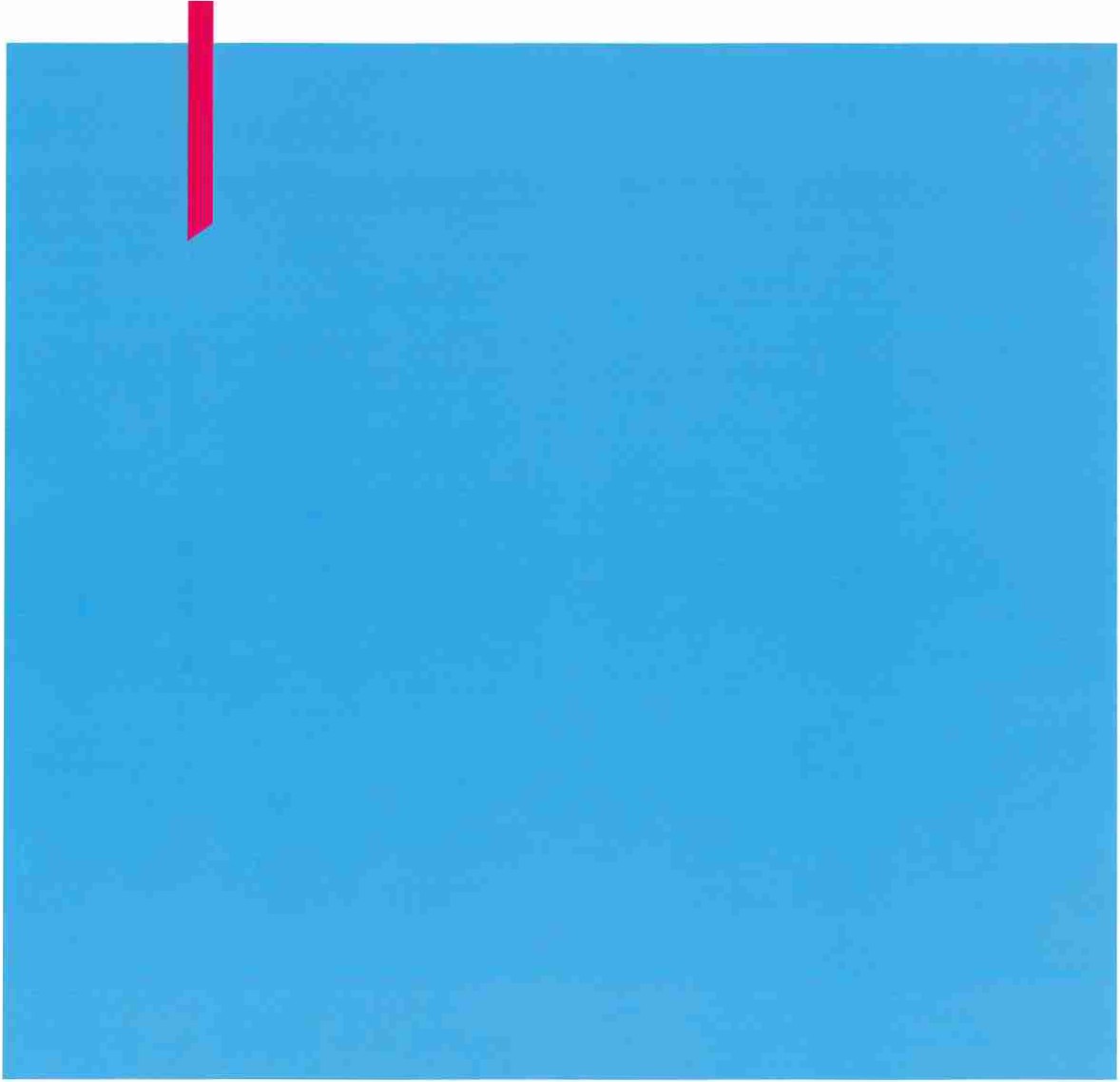 MEDIOS DE COMUNICACIÓN MUNICIPALES DE LOS REALEJOS, S.L.CUENTAS ANUALES ABREVIADAS CORRESPONDIENTES AL  EJERCICIO 2021 JUNTO CON EL INFORME DE AUDITORÍA  DE CUENTAS ANUALES ABREVIADAS EMITIDO  POR UN AUDITOR  INDEPENDIENTE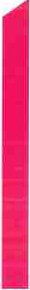 IBDOMEDIOS DE COMUNICACIÓN MUNICIPALES DE LOS REALEJOS, S.L.Cuentas Anuales Abreviadas correspondientes al ejercicio 2021 junto con el Informe de Auditoria de Cuentas Anuales Abreviadas emitido por un Auditor IndependienteINFORME DE AUDITORÍA DE CUENTAS ANUALES ABREV IADAS EMITIDO POR UN AUDITORINDEPENDIENTECUENTAS ANUALES ABREVIADAS CORRESPONDIENTES AL EJERCICIO 2021:Balances Abreviados correspondientes al 31 de diciembre de 2021 y 2020Cuentas de Pérdidas y Ganancias Abreviadas correspondientes a los ejercicios 2021 y.2020 Estado Abreviado de Cambios en el Patrimonio Neto correspondiente a los ejercidos 2021 y 2020Memoria Abreviada del ejercicio 2021MEDIOS DE COMUNICACIÓN  MUNICIPALES  DE LOS REALEJOS,  S.L.Informe de Auditoria de Cuentas Anuales Abreviadas emitido por un Auditor  IndependienteTel: +34 91 436 41 90Fax: +34 91 436 41 91192www.bdo .esJosé Franchy Roca 535007 Las Palmas de Gran CanariaEspañaInforme de auditoría de cuentas anuales abreviadas emitido por un auditor independienteAl socio único de la Sociedad MEDIOS DE COMUNICACIÓN MUNICIPALES DE LOS REALEJOS, S.L.:OpiniónHemos auditado las cuentas anuales abreviadas de la Sociedad MEDIOS DE COMUNICACIÓN MUNICIPALES DE LOS REALEJOS, S.L. (la Sociedad), que comprenden elbalance abreviado a 31 de diciembre de 2021,la cuenta de pérdidas y ganancias abreviada yla memoria abreviada , correspondientes al ejercicio terminado en dicha fecha.En nuestra opinión, las cuentas anuales abreviadas adjuntas expresan,en todos los aspectos significativos, la imagen fiel del patrimonio y de la situación financiera de la Sociedad a 31 de diciembre de 2021,así como de sus resultados correspondientes al ejercicio terminado en dicha fecha, de conformidad con el marco normativo de información financiera que resulta de aplicación (que se identifica en la nota 2 de la memoria abreviada) y, en particular, con los principios y criterios contables contenidos en el mismo.Fundamento de la opiniónHemos llevado a cabo nuestra auditoría  de conformidad con la normativa reguladora de la actividad de auditoria de cuentas vigente en España. Nuestras responsabilidades de acuerdo con dichas normas se describen más adelante en la sección ResponsabWdades del auditor  en relación con la auditoría de las cuentas anuales abreviadas de nuestro informe.Somos independientes de la Sociedad de conformidad con los requerimientos de ética, incluidos los de independencia, que son aplicables a nuestra auditoría delas cuentas anuales abreviadas en España según lo exigido por la normativa reguladora de la actividad de auditoría de cuentas. En este sentido, no hemos prestado servicios distintos a los de la auditoría de cuentas ni han concurrido situaciones o circunstancias que, de acuerdo con lo establecido en la citada normativa reguladora, hayan afectado a la necesaria independencia de modo que se haya visto comprometida.Consideramos que la evidencia de auditoría que hemos obtenido proporciona una basesuficiente y adecuada para nuestra opinión.Aspectos más relevantes de la aud;toriaLos aspectos más relevantes de la auditoría son aquellos que, según nuestro juicio profesional, han sido considerados como los riesgos de incorrección material más significativos en nuestra auditoría de las cuentas anuales abreviadas del periodo actual. Estos riesgos han sido tratados en el contexto de nuestra auditoría de las cuentas anuales abreviadas en su conjunto, y en la formación de nuestra opinión sobre éstas, y no expresamos una opinión por separado sobre esos riesgos.800 Au<lllores S.LP. lnsc:rira en el Rcgfmo 0Rc1•1 de Auclltoces de Cuenl:1s n• St .273 es uno sociedad limirada española Independiente, miembro de 1100 lnlemadonal limited, una compañia limitada por garantía del Reino Unido y ÍOITl1a pa di! la red Interna cional de 800 di! C!mpresas	entes asociadas.lle-sfstro Mercantn de Barcelona. Tomo •7.820. Folio 131, Seccion 8>, Hoja 8-563.253 Inscripción 124'CIF: 682387572IBDO2As pectos más relevantes de la auditoríaRespuesta de auditoriaAplicación del pdndpio de empresa enfuncionamientoLa Sociedad recibe una subvención del socio único, el Ayuntamiento de los Realejos, por un importe total de 243.758,77 euros, según se detalla en la Nota 9 de la memoria abreviada para el mantenimiento de su actividad.Los administradores han elaborado las cuentas anuales abreviadas delejercicio 2021 de acuerdo al principio de empresa en funcionamiento , según se indica en la Nota 2.3 de la memoria abreviada.El socio único procede antes del cierre del ejercicio a aprobar la subvención para el ejercicio siguiente. Los administradores elaboran el presupuesto para el ejercicio siguiente que conlleva un elevado juicio.La aplicación del principio de empresa en funcionamiento incluye subjetividad y un elevado nivel de juicio ya que se basa en estimaciones realizadas en el presupuesto. Por ello,lo hemos considerado como el aspecto más relevante en nuestra auditoría.Hemos llevado a cabo,entre otros, los siguientes procedimientos de auditoría:Identificación de las transferencias y saldos que la Sociedad mantiene a 31 de diciembre de 2021 con el socioúnico, obteniendo el acuerdo paralas transferencias corrientes del ejercicio 2021.Obtención y comprensión del presupuesto del ejercicio 2022 elaborado por los administradores de la Sociedad.Comprobación  del acuerdo del socio único de transferencias corrientes para atender  los gastos específicos de la Sociedad para el ejercicio  2022.Evaluación de la idoneidad y adecuación de la información incluida por los administradores de la Sociedad en la memoria abreviada, en relación con el principio de empresa en funcionamiento.800 Auditores S.L.P. es una sodedod limitada l!')>año!a lndepél\dienLe, miembro de 800 lntemanonal Llmlted, uno compañia llmll'ada por garantía del Reino Unido y ronna pan.e de la red internacional 600 de empresas independientes asociadas.BDO es la morca comercial utilizada por toda la red 800 y para todas sus firmas miembro.IBDO3Responsabilidad de los administradores en relación con las cuentas anuales abreviadasLos administradores son responsables de formular las cuentas anuales abreviadas adjuntas, de forma que expresen la imagen fiel del patrimonio, de la situación financiera y de los resultados de la Sociedad, de conformidad con el marco normativo de información financiera aplicable a la entidad en España,y del control interno que consideren necesario para permitir la preparación de cuentas anuales abreviadas libres de incorrecciónmaterial, debida a fraude o error.En la preparación de las cuentas anuales abreviadas,los administradores son responsables de la valoración de la capacidad de la Sociedad para continuar como empresa en funcionamiento , revelando, según corresponda, las cuestiones relacionadas con la empresa en funcionamiento y utilizando el principio contable de empresa en funcionamiento excepto si los administradores tienen intención de liquidar la Sociedad o de cesar sus operaciones,o bien no exista otra alternativa realista.Responsabilidades del auditor en relación con la auditoria de las cuentas anualesabreviadasNuestros objetivos son obtener una seguridad razonable de que las cuentas anuales abreviadas en su conjunto están libres de incorrección material, debida a fraude o error, y emitir un informe de auditoría que contiene nuestra opinión. Seguridad razonable es un alto grado de seguridad pero no garantiza que una auditoría realizada de conformidad con la normativa reguladora de la actividad de auditoría de cuentas vigente en España siempre detecte una incorrección material cuando existe. Las incorrecciones pueden deberse a fraude o error y se consideran materiales si, individualmente o de forma agregada, puede preverse razonablemente que influyan en las decisiones económicas que los usuariostoman basándose en las cuentas anuales abreviadas.Como parte de una auditoría de conformidad con la normativa reguladora de la actividad de auditoría de cuentas vigente en España, aplicamos nuestro juicio profesional y mantenemos una actitud de escepticismo profesional durante toda la auditoría. También:Identificamos y valoramos los riesgos de incorrección material en las cuentas anuales abreviadas , debida a fraude o error, diseñamos y aplicamos procedimientos deauditoría para responder a dichos riesgos y obtenemos evidencia de auditoría suficiente y adecuada para proporcionar una base para nuestra opinión. El riesgo de no detectar una incorrección material debida a fraude es más elevado que en el caso de una incorrección material debida a error,ya que el fraude puede implicar colusión, falsificación , omisiones deliberadas, manifestaciones intencionadamente erróneas,o la elusión del control interno.Obtenemos conocimiento del control interno relevante para la auditoría con el fin de diseñar procedimientos de auditoría que sean adecuados en función de las circunstancias ,y no con la finalidad de expresar una opinión sobre la eficacia del control interno de la entidad.800 Audflores S.l.P.es una sociedad llmluida española lndeperldlenLe, miembro de 800 lntemotiooal Umited , una compañia !Imitada por gar.mtia del Reino Unido yfonna parte de lo red Internacional 800 de presas ind lentes ll50Cladas.800 es ta marca comercial utilizada por toda la red 800 y para todas sus nnnas mk!mbro .IBDO4Evaluamos si las políticas contables aplicadas son adecuadas y la razonabilidad de las estimaciones contables y la correspondiente información revelada por tos administradores.Concluimos sobre si es adecuada la utiliza ción, por los administradores, del principio contable de empresa en funcionamiento y, basándonos en ta evidencia de auditoría obtenida, concluimos sobre si existe o no una incertidumbre material relacionada con hechos o con condiciones que pueden generar dudas significativas sobre la capacidad de la Sociedad para continuar como empresa en funcionamiento. Si concluimos que existe una incertidumbre material, se requiere que llamemos la atención en nuestro informe de auditoría sobre la correspondiente información revelada en las cuentas anuales abreviadas o, si dichas revelaciones no son adecuadas, que expresemos una opinión modificada. Nuestras conclusiones se basan en la evidencia de auditoría obtenida hasta la fecha de nuestro informe de auditoría. Sin embargo, los hechos ocondiciones futuros pueden ser la causa de que la Sociedad deje de ser una empresa en funcionamiento.Evaluamos la presentación global, la estructura y el contenido de las cuentas anuales abreviadas , incluida la información revelada , y si las cuentas anuales abreviadas representan las transacciones y hechos subyacentes de un modo que logran expresar la imagen fiel.Nos comunicamos con los administradores de la entidad en relación con, entre otras cuestiones, el alcance y el momento de realización de la auditoría planificada y los hallazgos significativos de la auditoría, así como cualquier deficiencia significativa del control interno que identificamos en el transcurso de la auditoria.Entre los riesgos significativos que han sido objeto de comunicación los administradores de la entidad, determinamos los que han sido de la mayor significatividad en la auditoria de las cuentas anuales abreviadas del periodo actual y que son, en consecuencia, los riesgos considerados más significativos.Describimos esos riesgos en nuestro informe de auditoría salvo que las disposiciones legales o reglamentarias prohiban revelar públicamente la cuestión.BDO Auditores, S.L. .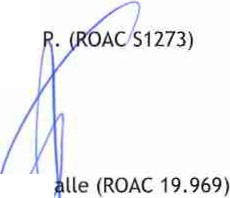 J\UD 1TO R::Slk'UIWtD or C.C-ti!iO"l' JUQ•OOS OE (llUHl-5 orCarlos García  e a CSocio-Auditor de Cue tasBDO AUDITORES, S.L.. P2022    Núm.01122/15626SELLO CORPOIU\'llVO .  96•00 EUR29 de junio de 2022	Informe d• •udl101I•d..cuent•• wjtloa Ja no1matJva de 1uditorY de ct1f'nla\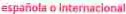 BllO Audit<>ra5.LP .es una  sociedad !Imitada española Independiente, miembro de 800 lnlematlonal Umited, una compañia llm!tada porgaran del Reino Unido y forma parte de lll red  lntemadonal BOO de empre.a• indq>endlmtes asociadas. 800 es la mara comercial utilizada por tod a la red 800 y para todas sus firmas mlembm.MEDIOS DE COMUNICACIÓN  MUNICIPALES DE LOS REALEJOS, SOCIEDAD  LIMITADAEJERCICIO 2021 CUENTAS ANUALES ABREV IADASMEDIOS DE COMUNICACIÓN MUNICIPALES DE LOS REALEJOS, S.l.Balances A.breviados a 31de diciembre de 2021 y 2020 (expresados en euros)Notas 	PATRIMONIO NETO Y PASIVO	Memoria	31/12/2021		31./12/2020Las cuentas  anuales  abreviados de lo Sociedad, que forman  uno salo  unidad, comprenden  estos Balances  de Situación, los Cuentos de Pérdidas y Gonondos y lo Memoria anual abreviado adjunta que consta de 11NotasConsejo de AdministraciónFecha de formula·ción de las cuentas :25.03.2022Página l 1MEDIOS DE COMUNICACIÓN  MUNICIPALES DE LOS REALEJOS, S.L.Cuentas de Pérdidas y Ganancias Abreviadas correspondiente a los ejercicios 2021y 2020(expresado en euros)Los cuentos anuo/es abreviadas de lo Sodedod, que forman uno sola unidad, comprenden estos Cuentos de Pérdidasy Ganandos, Balances de Situación y la Memoria anual abreviada adjunta que consta de 11 NotasConsejo de AdministraciónFecha de formulación de las cuentas: 25.03.2022Página  1 2MEDIOS DE COMUNICACIÓN MUNICIPALES DE LOS REALEJOS, S.L.Memoria Abreviada correspondiente al ejercicio 2021l. Actividad de la empresaMEDIOS DE COMUNICACIÓN MUNICIPALES DE LOS REALEJOS,S.L. (en adelante "la Sociedad") se constituyó en LosRealejos 04 de marzo de 1997 como Sociedad Limitada.Su domicilio social se encuentra establecido en Avenida Canarias, número 6, 38410 Los Realejos, Santa Cruz de Tenerife.Inscrita en el Registro Mercantil de Santa Cruz de Tenerife en el Tomo 1469, Folio 74, Hola 14685. CIF B-38448064.La Sociedad desarrolla sus actividades en eltérmino municipal de los Realejos.Constituye su objeto social :prestación del servicio público de radiodifusión sonora y de televisión local por ondasterrestres en el municiplo de Los Realejos.la actividad actual de la Sociedad coincide con su objeto soclal.la Sociedad no participa en ninguna otra sociedad, pero si tiene relación con otras entidades con las cuales se pueda establecer una relación de grupo o asociada de acuerdo con los requisitos establecidos en el Art. 42 del Código de Comercio y en las Normas 13! y 15!de la Tercera Parte del Real Decreto 1515/2007 por el que se aprobó el Plan General de Contabilidad, debido a que el 100% del capital social pertenece al Excmo. Ayuntamiento de la Villa de Los Realejos.la moneda funcional con la que opera la empresa es euro. Para la formulación de los estados financieros en euros se han seguido los criterios establecidos en el Plan General Contable.Bases de presentación de las cuentas anualesImagen f iel.Las cuentas anuales abreviadas del ejercicio 2021 adjuntas han sido formuladas por el Consejo de Administración a partir de los registros contables de la Sociedad a 31de diciembre de 2021 y en ellas se han aplicado los principios contables y criterios de valoración recogidos en el Real Decreto 1514/2007, por el que se aprueba el Plan General de Contabilidad, aplicando tas modificaciones introducidas al mismo mediante el Real Decreto 1159/2010 y el Real Decreto 602/2016 y el resto de disposiciones legales vigentes en materia contable, y muestran la Imagen fiel del patrimonio, de la situación financiera y de los resultados de la Sociedad.No existen razones excepcionales por las que, para mostrar la imagen flel, no se hayan aplicado disposicioneslegales en materia contable, información sobre el patrimonio, la situación financiera y los resultados de la empresa.las cuentas anuales abreviadas adjuntas se someterán a la aprobación por la Junta General Ordinaria de socios, estimándose que serán aprobadas sin modificación alguna.las cuentas anuales abreviadas delejercicio anterior,fueron aprobadas por la Junta General Ordinaria, el 15de julio de 2021.Consejo de AdministraciónFecha de formulación de las cuentas: 25.03.2022Página  1 3MEDIOS DE COMUNICACIÓN MUNICIPALES DE LOS REALEJOS, S.L.Memoria Abreviada correspondiente al ejercicio 2021En virtud de la Disposición transitoria quinta del Real Decreto 1514/2007, la Sociedad sigue aplicando, en lo que nose opone a la legislación mercantil actual,la Adaptación Sectorial del Plan General de Contabilidad.2.2. Principios contables no obligatorios aplicados.Se han aplicado los principios contables obligatorios.Aspectos críticos de la valoración y estimación de la incertidumbre.La Sociedad ha elaborado sus estados financieros bajo el principio de empresa en funcionamiento, sin que exista ningún tipo de riesgo Importante que pueda suponer cambios significativos en el valor de los activos o pasivos en el ejercicio siguiente.Comparación de la información.Las cuentas anuales presentan a efectos comparativos,con cada una de las partidas del balance de situación,de la cuenta de pérdidas y ganancias y el estado de cambios en el patrimonio neto, además de las cifras del ejercicio 2021, las correspondientes al ejercicio anterior. Asimismo, la información contenida en esta memoria referida al ejercicio 2021 se presenta,a efectos comparativos con ta información del ejercicio 2020.La Sociedad no está obligada a auditar las cuentas anuales de los ejercicios 2021y 2020.Elementos recogidos en varias partidas .No se presentan elementos patrimoniales registrados en dos o más partidas del balance.Cambios en criterios cantables.Durante el ejercicio 2021y 2020 no se han producido cambios significativos de criterios contables respecto a los criterios aplicados en el ejercicio anterior.Corrección de errores.Las cuentas anuales abreviadas del ejercicio 2021 no incluyen ajustes realizados como consecuencia de errores detectados en él ejercicio.Importancia relativaAl determinar la información a desglosar en la presente memoria sobre las diferentes partidas de los estados financieros u otros asuntos, la Sociedad, de acuerdo con el Marco Conceptua l del Plan General de Contabilidad,ha tenido en cuenta la Importancia relativa en relación con las cuentas anuales abreviadas del ejercicio 2021.Normas de registro y valo raciónInmovilizado intangible.El inmovilizado intangible se valora inicialmente por su coste, ya sea éste el precio de adquisición o el coste de producción. El coste del inmovilizado intangible adquirido mediante combinaciones de negocios es su valor razonable en la fecha de adquisición.Después  del  reconocimiento  Inicial, el  Inmovilizado  Intangible  se. valora  por su coste,  menos  la  amortizaciónacumulada y, en su caso, el importe acumulado de las correcciones por deterioro registradas.Para cada inmovilizado Intangible se analiza y determina si la vida útil e.s definida o indefinida.Consejo de AdministraciónFecha de formulación de las cuentas: 25.03.2022Página l 4M EDIOS DE COMUNICACIÓN MUNICIPALES DE LOS REALEJOS, S.l.Memoria Abreviad a correspondiente al ejercicio 2021Los activos intangibles que tienen vida útil definida se amortizan sistemáticamente en función de la vida útil estimada de los mismos y de su valor residual. Los métodos y periodos de amortización aplicados son revisados en cada cierre de ejercicio y, si procede, ajustados de forma prospectiva. Al menos al cierre del ejercicio, se evalúa la existencia de Indicios de deterioro, en cuyo caso se estiman los Importes recuperables, efectuándose las correcciones valorativas que procedan.En el presente ejercicio no se han reconocido "Pérdidas netas por deterioro" derivadas de los activos intangibles. No existe ningún inmovillzado intangible con vida útil indefinida.La amortización de los elementos del Inmovilizado intangibles de forma llneal durante su vida útil estimada, en función de los siguientes años de vida útil:Aplicaciones informáticasSe valoran al precio de adquisición o coste de producción, incluyéndose en este epígrafe los gastos de desarrollo de las páginas web (siempre que esté prevista su utllliación durante varios af\os).Inmoviliz ado materialSe valora a su precio de adquisición o a su coste de producción que incluye, además del Importe facturado después de deducir cualquier descuento o rebaja en el precio, todos los gastos adicionales y directamente relacionados que se produzcan hasta su puesta en funcionamiento,como los gastos de explanación y derribo, transporte, seguros, instalación, montaje y otros similares. La Sociedad incluye en el coste del inmovllizado material que necesita un periodo de tiempo superior a un año para estar en condiciones de uso, explotación o venta, los gastos financieros relacionados con la financiación especifica o genérica, directamente atribuible a Ja adquisición, construcción o producción. Forma parte, también, del valor del Inmovilizado material, la estimación Inicial del valor actual de las obligaciones asumidas derivadas del desmantelamiento o retiro y otras asociadas al activo,tales como costes de rehabilitación, cuando estas obligaciones dan lugar al registro de provisiones. Así como la mejor estimación del valor actual del Importe contingente, no obstante, los pagos contingentes que dependan de magnitudes relacionadas con el desarrollo de la actividad, se contabllizan como un gasto en la cuenta de pérdidas y ganancias a medida en que se incurran.Las cantidades entregadas a cuenta de adquisiciones futuras de bienes del inmovilizado material, se registran en el activo y los ajustes que s'urjan por la actualización del valor del activo asociado al anticipo dan lugar al reconocimiento de ingresos financieros, conforme se devenguen . A tal efecto se utiliza el tipo de interés incremental del proveedor existente en el momento inicial, es decir, el tipo de interés al que el proveedor podría financiarse en condiciones equivalentes a las que resultan del Importe recibido, que no será objeto de modificación en posteriores ejercicios. Cuando se trate de anticipos con vencimiento no superior a un ai'lo y cuyo efecto financiero no sea significativo, no será necesario llevar a cabo ningún tipo de actualización .No es aplicable la activación de grandes reparaciones y costes de retiro y rehabilitación. la Sociedad no tiene compromisos de desmantelamiento, retiro o rehabilitación para sus bienes de activo. Por ello no se han contabilizado en los activos valores para la cobertura de tales obligaclones de futuro.Consejo de AdministraciónFecha de formulación de las cuentas: 25.03.2022Página  1 5MEDIOS DE COMUNICACIÓN MUNICIPALES DE LOS REALEJOS, S.L.Memoria Abreviada correspondiente al ejercicio 2021Después del reconocimiento inicial,se contabiliza la réversión deldescuento financiero asociado a la provisión en la cuenta de pérdidas y ganancias y se ajusta el valor del pasivo de acuerdo con el tipo de interés aplicarlo en el reconocimiento inicial, o en la fecha de la última revisión. Por su parte, la valoración inicial del inmovilizado material podrá verse alterada por cambios en estimaciones contables que modifiquen el Importe de la provisión asociada a los costes de desmantelamiento y rehabilitación, una vez reconocida la reversión del descuento, y que podrán venir motivados por:Un cambio en el calendario o en el Importe de los f lujos de efectivo estimados para cancelar la obligaciónasociada al desmantelamiento o la rehabilitación.El tipo de descuento empleado por la Sociedad para la determinación del valor actual de la provisión que, en principio,es el tipo de Interés libre de riesgo, salvo que al estimar los flujos de efectivo no se hubiera tenido en cuenta el riesgo asociado al cumplimiento de la obligación.Se registra  la pérdida  por deterioro del valor  de un elemento  del inmovilízado  material cuando su valor  netocontable supere a su Importe recuperable, entendiendo éste como el mayor importe entre su valor razonab le menos los costes de venta y su valor en uso.Los gastos realizados durante el ejercicio con motivo de las obras y trabajos efectuados por la Sociedad, se cargarán en las cuentas de gastos que correspondan. Los costes de ampliación o mejora que dan lugar a un aumento de la capacidad productiva o a un alargamiento de la vida útil de los bienes, son incorporados al activo como mayor valor del mismo. Las cuentas del inmovilizado material en curso, se cargan por el Importe de dichos gastos,con abono a la partida de ingresos que recoge los trabajos realizados por la Sociedad para si misma.La amort zación de los elementos del inmovilizado material se realiza, desde el momento en el que estándisponibles para su puesta en funcionamiento,  de forma  lineal durante su vida útil estimada estimando  un valorresidual nulo, en función de los siguientes años de vida útil:Los arrendamientos se clasifican como arrendamientos financieros siempre que de las condiciones de los mismos se deduzca que se transfieren al arrendatario sustancialmente los riesgos y beneficios Inherentes a la propiedad del activo objeto del contrato. Los demás arrendamientos se clasifican como arrendamientos operativos.la normativa vigente establece que el coste de los bienes arrendados se contabilizará en el balance de situación según la naturaleza del bien objeto del contrato y, simultáneamente, un pasivo por el mismo Importe. Este importe será el menor entre el valor razonable del bien arrendado y el valor actual al inicio del arrendamiento de las cantidades mínimas acordadas, Incluida la opción de compra, cuando no existan dudas razonables sobre su ejercicio. No se Incluirán en su cálculo las cuotas de carácter contingente, el coste de los servicios y los impuestos repercutlbles  por el arrendador.Consejo de AdministraciónFecha de formulación de las cuentas: 25.03.2022Página 1 6MEDIOS DE COMUNICACIÓN MUNICIPALES DE LOS REALEJOS, S.l.Memoria Abrevia da correspondie nte al ejercicio 2021En los arrendamientos financieros se contabiliza el activo de acuerdo con su naturaleza, y un pasivo financiero por el mismo importe, que es el menor entre el valor razonable del activo arrendado y el valor actual al inicio del arrendamiento de los pagos mlnimos acordados. Los intereses se incorporan directamente como gastos a medida que se van liquidando las cuotas correspondientes.Los activos registrados por este tipo de operaciones se amortizan con criterios similares a los aplicados al conjuntode los activos materiales, atendiendo a su naturaleza.La Sociedad evalúa al menos al cierre de cada ejercicio si existen indicios de pérdidas por deterioro de valor de su inmovilizado material, que reduzcan el valor recuperable de dichos activos a un importe Inferior al de su valor en libros. SI existe cualquier Indicio, se estima el valor recuperable del activo con el objeto de determinar el alcance de la eventual  pérdida  por deterioro de valor.  En caso de  que el activo  no genere  flujos  de  efectivo que seanindependientes de otros activos o grupos de activos, la Sociedad calcula el valor recuperable de la unidad generadora de efectivo (UGE) a la que pertenece el activo.El valor recuperable de los activos es el mayor entre su valor razonable menos los costes de venta y su valor en uso.La determinación del valor en uso se realiza en función de los flujos de efectivo futuros esperados que se derivarán de la utilización del activo, las expectativas sobre posibles variaciones en el importe o distribución temporal de los flujos, el valor temporal del dinero, el precio a satisfacer por soportar la incertidumbre relacionada con el activo y otros factores  que los participes del mercado conslderarfan en la valoraclón de los flujos de efectivo futuros relacionados con el activo.En el caso de que el Importe recuperable estima do sea inferior al valor neto en libros del activo, se registra la correspondiente pérdida por deterioro con cargo a la cuenta de pérdidas y ganancias, reduciendo el valor en libros del activo a su Importe recuperable.Una vez reconocida la corrección valorativa por deterioro o su reversión, se ajustan las amortizaciones de los ejercicios siguientes considerando el nuevo valor contable.No obstante lo anterior, si de las circunstancias específicas de los activos se pone de manifiesto una pérdida de carácter irreversible, ésta se reconoce directamente en pérdidas procedentes del Inmovilizado de la cuenta de pérdidas y ganancias.En el ejercicio 2021 la Sociedad no ha registrado pérdidas por deterioro de los inmovilizados materiales.3.3.Inversiones Inmobiliarias.La Sociedad no posee Inversiones inmobiliarias.3.4.Permutas.La Sociedad no ha registrado durante el ejercicio  ni presenta bienes en balance derivados  de operaciones de permuta.Instrumentos financieros.La Sociedad tiene registrados en el capitulo de instrumentos financieros, aquellos contratos que dan lugar a un activo financiero en una empresa y, simultáneamente, a un pasivo financ iero o a un instrumento de patrimonio en otra empresa. Se consideran, por tanto instrumentos financieros, los siguientes. La presente norma resulta de aplicación a los siguientes.Consejo de AdministraciónFecha de formulación de las cuentas: 25.03.2022Página  1 7MEDIOS DE COMUNICAC IÓN MUNICIPALES DE LOS REALEJOS, S.LMemoria Abreviada correspondiente al ejercicio 2021Activos financieros:Efectivo y otros activos líquidos equivalentes.Créditos por operaciones comerciales: clientes y deudores varios;Créditos a terceros: tales como los préstamos y créditos financieros concedidos, incluidos los surgidos de la venta de activos no corrientes;Valores  representativos de deuda de otras empresas adquiridos: tales como las obligaciones, bonos y pagarés;Instrumentos de patrimonio de otras empresas adquiridos: acciones, participaciones en instituciones de inversión colectiva y otros instrumentos de patrimonio;Derivados con valoración favorable para la empresa: entre ellos, futuros, opciones, permutas financieras y compraventa de moneda extranjera a plazo, yOtros activos financieros: tales como depósitos en entidades de crédito, anticipos y créditos al personal,fianzas y depósitos  constituidos, dividendos  a  cobrar y  desembolsos  exigidos sobre  instrumentos de patrimonio  propio.Pasivos financieros:Débitos por operaciones comerciales: proveedores  y acreedores varios;Deudas con entidades de crédito;Obllgaclones y otros valores negociables emitidos: tales como bonos y pagarés;Derivados  con  valoración  desfavorable  para  la  empresa:  entre  ellos,  futuros,  opciones,  permutas financieras y compraventa de moneda extranjera a plazo;Deudas con características especiales, yOtros pasivos financieros: deudas con terceros, tales como los préstamos y créditos financieros recibidos de personas o empresas que no sean entidades de crédito incluidos los surgidos en la compra de activos no corrientes, fianzas y depósitos recibidos y desembolsos exigidos por terceros sobre participaciones.Instrumentos de patrimonio propio: todos los Instrumentos financieros que se incluyen dentro de los fondospropios, tal como las acciones ordinarias emitidasInversiones financieras  a largo y corto pla zoPréstamos y cuentas por cobrar: se registran a su coste amortizado, correspondiendo al efectivo entregado, menos las devoluciones del principal efectuadas, más los Intereses devengados no cobrados en el caso de los préstamos, y al valor actual de la contraprestación realizada en el caso de las cuentas por cobrar. La Sociedad registra los correspondientes deterioros por la diferencia existente entre el Importe a recuperar de las cuentas por cobrar y el valor en libros por elque se encuentran registradas.Inversiones  mantenidas  hasta su vencimiento:  aquellos  valores  representativos  de  deuda, con una  fecha  devencimiento fijada, cobros de cuantía determinada o determinable, que se negocien en un mercado activo y que la Socieda d tiene Intención y capacidad de conservar hasta su vencimiento. Se contablllzan a su coste amortizado. Activos financieros registrados a valor razonable con cambios en resultadosLa Sociedad clasifica los activos y pasivos financieros a valor razonable con cambios en la cuenta de pérdidas yganancias en el momento de su reconocimiento Inicial sólo si:Consejo de AdministraciónFecha de formulación de las cuentas: 25.03.2022Página 1 8MEDIOS DE COMUNICACIÓN MUNICIPALES DE LOS REALEJOS, S.L.Memoria Abreviada correspondiente al ejercicio 2021con ello  se  elimina  o  reduce  significativamente  la  no correlación contable  entre activos  y  pasivosfinancieros oel endimiento de un grupo de activos financieros, pasivos financieros o de ambos, se gestiona y evalúa según el criterio de valor razonable, de acuerdo con la estrategia documentada de inversión o de gestión del riesgo de la Sociedad.También se clasifican en esta categoría los activos y pasiyos financieros con derivados lmplfcitos, que son tratadoscomo instrumentos financieros híbridos, bien porque han sido designados como tales por la Sociedad o debido a que no se puede valorar el componente del derivado con fiabilidad en la fecha adquisición o en una fecha posterior. Los activos y pasivos financieros a valor razonable con cambios en la cuenta de pérdidas y ganancias se valoransiguiendo los criterios establecidos para los activos y pasivos financieros mantenidos para negociar.La Sociedad no reclasifica ningún activo o pasivo financiero de o a esta categoría mientras esté reconocido en el balance de situación, salvo cuando proceda calificar el activo como Inversión en empresas del grupo, asocíadas o multigrupo.Las Inversiones en empresas del grupo, asociadas y multlgrupo.Inversiones disponibles para la venta: son el resto de inversiones que no entran dentro de las cuatro categorías anteriores, viniendo a corresponder casi en su totalidad a Inversiones financieras en capital, viniendo a corresponder casi a su totalidad a las inversiones financieras en capital,con una inversión inferior al 20%. Estas Inversiones figuran en el balance de sltuació,n adjunto por su valor raionable cuando es posible determinarlo de forma fiable. En el caso de participaciones en sociedades no cotizadas, normalmente el valor de mercado no es posible determinarlo  de manera fiable por lo que, cuando se da esta circunstancia, se valoran por su coste de adquisición o por un Importe Inferior si existe evidencia de su deterioro.Intereses  y divid endos recibidos de activos financieros-Los intereses y dividendos de activos financieros devengados con posterioridad al momento de la adquisición se reconocen como ingresos en la cuenta de pérdidas y ganancias. Los intereses se reconocen por el método del tipo de interés efectivo y los ingresos por dividendos procedentes de inversiones en Instrumentos de patrimonio se reconocen cuando han surgido los derechos para la Sociedad a su percepción.En la valoración inicial de los activos financieros se registran de forma independiente, atendiendo a su vencimiento, el Importe de los Intereses explícitos devengados y no vencidos en dicho momento, asf como el Importe de los dividendos acordados por el órgano competente en el momento de la adquisición .Baja de activos financieros-La Sociedad da de baja los activos financieros cuando expiran o se han cedido los derechos sobre los flujos de efectivo del correspondiente activo financiero y se han transferido sustancia lmente los riesgos y beneficios inherentes a su propiedad. En el caso concreto de cuentas a cobrar se entiende que este hecho se produce en general si se han transmitido los riesgos de insolvencia y mora.Cuando el activo financiero se da de baja la diferencia entre la contraprestación recibida neta de los costes detransacción atribuibles y el valor en libros del activo, más cualquier importe acumulado que se haya reconocido directamente en el patrimonio neto, determina la ganancia o pérdida surgida al dar de baja dicho activo, que forma  parte del resultado del ejercicio en que ésta se produce.Consejo de AdministraciónFecha de formulación de las cuentas: 25.03.2022Página 1 9MEDIOS DE COMUNICACIÓN MUNICIPALES DE LOS REALEJOS, S.L.Memoria Abreviada correspondiente al ejercicio 2021Por el contrario, la Sociedad no da de baja los activos financieros, y reconoce un pasivo financiero por un importe Iguala la contraprestación recibida, en las cesiones de activos financieros en las que se retenga sustancialmente los riesgos y beneficios Inherentes a su propiedad.Pasivos financierosLos préstamos, obligaciones y similares se registran inicialmente por el Importe recibido, neto de costes incurridos en la transacción .Los gastos financieros, Incluidas las primas pagaderas en la liquidación o el reembolso y los costes de transacción, se contabilizan en la cuenta de pérdidas y ganancias según el criterio del devengo utilizando el método del interés efectivo. El Importe devengado y no líquidado se añade al importe en libros del instrumento en la medida en que no se liquidan en el período en que se producen.Las cuentas a pagar se registran Inicialmente a su coste de mercado y posteriormente son valoradas al costeamortizado utilizando el método de la tasa de interés efectivo.Fianzas entregadasLos depósitos o fianzas constituidas en garantía de determinadas obligaciones, se valoran por el Importe efectivamente satisfecho, que no difiere significativamente de su valor razonable.Valor razonableEl valor razonable es el importe por el que puede ser Intercambiado un activo o liquidado un pasivo, entre partesInteresadas y debidamente informadas, que realicen una transacción en condiciones de independencia mutu<i.Con carácter general, en la valoración de instrumentos financieros valorados a valor razonable, la Sociedad calcula éste por referencia a un valor fiable de mercado, constituyendo el precio cotizado en un mercado activo la mejor referencia de dicho valor razonable. Para aquellos instrumentos respecto de los cuales no exista un mercado activo, el valor razonable se obtiene, en su caso, mediante la aplicación de modelos y técnicas de valoración.Se asume que el valor en libros de los créditos y débitos por operaciones comerciales  se aproxima a su valor razonable.Inversiones en empresas del grupo, multigrupo y asociadasLas Inversiones en empresas del grupo, multigrupo y asociadas, se valoran inicialmente por su coste, que equivalealvalor razonable de la contraprestación entregada más los costes de transacción.Al menos al cierre del ejercicio,la Sociedad procede a evaluar si ha existido deterioro de valor de las inversiones. Las  correcciones  valorativas  por  deterioro  y  en  su  caso  la  reversión,  se  llevan  como  gasto  o  ingreso, respectivamente, en la cuenta de pérdidas y ganancias .La corrección por deterioro se aplicará siempr e que exista evidencia objetiva de que el valor en libros de unaInversión no será recuperable.Se entiende por valor recuperable, el mayor importe entre su valor razonable menos los costes de venta y el valor actual de los flujos de efectivo futuros derivados de la inversión, calculados bien mediante la estimación de los que se e.spera recibir como consecuencia del reparto de dividendos realizados por la empresa participada y de la enajenación o baja en cuentas de la Inversión misma, bien mediante la estimación de su participación en los flujos de efectivo que se espera que sean generados por la empresa participada .Salvo mejor evidencia del importe recuperable, se tomará en consideración el patrimonio neto de la Entidad participada corregido por las plusvalías tácitas existentes en la fecha de la valoración.Consejo de AdministraciónFecha de formulación de las cuentas: 25.03.2022Página l 10MEDIOS DE COMUNICACIÓN  MUNICIPALES DE LOS REALEJOS,S.L.Memoria Abreviada correspondiente al ejercicio 2021Los pasivos financieros y los instrumentos de patrimonio se clasifican conforme al contenido de los acuerdos contractuales pactados y teniendo en cuenta el fondo económico. Un Instrumento de patrimonio es un contrato que representa una participación residual en el patrimonio del grupo una vez deducidos todos sus pasivos.3.6.Existen cias.La Sociedad no posee existencias que sean objeto  inventario.Transacciones en moneda extranjera.la Sociedad no realiza transacciones en moneda extranjera, por lo que no se producen diferencias de cambio.Impuestos sobre beneficios.El gasto por impuesto corriente se determina mediante la suma del gasto por impuesto corriente y el impuesto diferido. El gasto por impuesto corriente de determina aplicando el tipo de gravamen vigente a la ganancia fiscal, y minorando el resultado asl obtenido en el importe de las bonificaciones y deducciones generales y aplicadas en el ejercicio.los activos y pasivos por ímpuestos diferidos, proceden de las diferencias temporarias definidas como los Importes q!Je se preyén pagaderos o recuperables en el futuro y que derivan de la diferencia entre el valor en libros de los activos y pasivos y su base fiscal. Dichos importes se registran aplicando a la diferencia temporaria el tipo de gravamen al que se espera recuperarlos o liquidarlos.Los activos por Impuestos diferidos surgen, igualmente, como consecuencia  de las bases imponibles negativaspendientes de compensa r y de los créditos por deducciones fiscales generadas y no aplicadas.Se reconoce el correspondiente pasivo por Impuestos diferidos para todas las diferencias temporarias Imponibles, salvo que la diferencia temporaria se derive del reconocimiento inicial de un fondo de comercio o del reconocimiento inicial en una transacción que no es una combinación de negocios de otros actlvos y pasivos en una operación que en el momento de su realización, no afecte nial resultado fiscal ni contable .Por su parte, los activos por Impuestos diferidos, identificados con diferencias temporarias deducibles, solo se reconocen en el caso de que se considere probable que la Sociedad va a tener en el futuro suficientes ganancias fiscales contra las que poder hacerlos efectlvos y no procedan del reconocimiento inicial de otros activos y pasivos en una operación que no sea una combinación de negocios y que no afecta ni al resultado fiscal ni al resultado contable. El resto de activos por impuestos diferidos (bases imponibles negativas y deducciones pendientes decompensar) solamente se reconocen en el caso de que se considere probable que la Sociedad vaya a tener en elfuturo suficientes ganancias fiscales contra las que poder hacerlos efectivos .Con ocasión de cada cierre contable, se revisan los impuestos diferidos registrados (tanto activos como pasivos) con objeto de comprobar que se mantienen vigentes, efectuándose las oportunas correcciones a los mismos, de acuerdo con los resultados de los análisis realizados.El gasto o el Ingreso por impuesto diferido se corresponde con el reconocimiento y la cancelación de los pasivos yactivos por Impuesto diferido, asl como, en su caso, por el reconocimiento e imputación a la cuenta de pérdidas Y ganancias del ingreso directamente Imputado al patrimonio neto que pueda resultar de la contabilización de aquellas deducciones y otras ventajas fiscales que tengan la naturaleza económica de subvención.Consejo de AdministraciónFecha de formulación de las cuentas: 25.03.2022Página l 11MEDIOS DE COMUNICACIÓN MUNICIPALES DE LOS REALEJOS, S.LMemoria Abreviada correspondiente al ejercicio 2021Ingresos y gastos.Los ingresos y gastos se Imputan en función del criterio del devengo con independencia del momento en que se produce la corriente monetaria o financiera derivada de ellos.No obstante, la Sociedad únicamente contabiliza los beneficios realizados a la fecha de cierre del ejercicio,en tanto que los riesgos y las pérdidas previsibles, aun siendo eventuales, se contabilizan tan pronto son conocidos.Los Ingresos por la venta de bienes o servicios se reconocen por el valor razonable de la contrapartida recibida o a recibir derivada de los mismos. Los descuentos por pronto pago, por volumen u otro tipo de descuentos, así como los intereses incorporados al nominal de los créditos,se registran como una minoración de los mismos. No obstante la Sociedad incluye los intereses incorporados a los créditos comerciales con vencimiento no superior a un año que no tlenen un tipo de Interés contractual, cuando el efecto de no actualizar los flujos de efectivo no es significativo . Los descuentos concedidos a clientes se reconocen en el momento en que es probable que se van a cumplir las condiciones que determinan su concesión como una reducción de los Ingresos por ventas.Los anticipos a cuenta de ventas futuras figuran valorados por et valor recibido.Provisiones y contingencias.La Sociedad ha registrado provisiones en sus cuentas anuales como consecuencia de sucesos pasados de las que pueda derivarse perjuicios patrimoniales para la Sociedad.3.U. Criterios emp leados para el reg istro y va/ oración de los gastos de personal.Para el caso de las retribuciones por prestación definida tas contribuciones a realizar dan lugar a un pasivo por retribuciones a largo plazo al personal cuando, al cierre del  ejercicio, figuren contribuciones devengadas no satisfechas.El importe que se reconoce como provisión por retribuciones al personal a largo plazo es la diferencia entre el valoractual de las retribuciones comprometidas y el valor razonable de los eventuales activos afectos a los compromisos con los que se liquidarán las obligaciones.Excepto en el caso de causa justificada, las sociedades vienen obligadas a Indemnizar a sus empleados cuandocesan en sus servicios.Ante la ausencia de cualquier necesidad previsible de terminación anormal del empleo y dado que no reciben indemnizaciones aquellos empleados que se jubilan o cesan voluntariamente en sus servicios, los pagos por Indemnizaciones, cuando surgen, se cargan a gastos en el momento en que se toma la decisión de efectuar el despido.Subvenciones, donaciones y  legados.las subvenciones de capita l no reintegrables se valoran por el Importe concedido, reconociéndose Inicialmente como ingresos directamente Imputados al patrimonio neto y se Imputan a resultados en proporción a la depreciación experimentada durante el período por los activos financiados por dichas subvenciones, salvo que se trate de activos no depreciables en cuyo caso se imputarán al resultado del ejercicio en que se produzca la enajenación o baja en Inventario de Jos mismos.Mientras  tienen   el  carácter   de  subvenciones   reintegrables   se  contabilizan   como   deudas   a   largo   plazotransformables en subvenciones .Consejo de AdministraciónFecha de formulación de las cuentas: 25.03.2022Página l 12MEDIOS DE COMUNICACIÓN MUNICIPALES DE LOS REALEJOS, S.L.Memoria Abreviada correspondiente alejercicio 2021Cuando las subvenciones se concedan para financiar gastos específicos se imputarán como ingresos en el ejercicio en que se devenguen los gastos que están financiando.Combinaciones de negados.En la fecha de adquisición, los activos identificables adquiridos y los pasivos asumidos se registrarán, con carácter general, por su valor razonable siempre y cuando dicho valor razonable pueda ser medido con suficiente fiabilidad.Negocios conjuntos.la Sociedad no participa en ninguna actividad económica controlad conjuntamente por dos o más personas físicas o jurídicas.Criterios empleados en transacciones entre partes vinculadas.En el supuesto de existir, las operaciones entre empresas del mismo grupo, con independencia del grado de vinculación, se contabilizan de acuerdo con las normas generales. Los elementos objeto de las transacciones que se realicen se contabilizarán en el momento inicial por su valor razonable. la valoración posterior se realiza de acuerdo con lo previsto en las normas particulares para las cuentas que corresponda.Esta norma de valoración afecta a las partes vinculadas que se explicitan en la Norma de elaboración de cuentas anuales 13 del Plan General de Contabilidad. En este sentido:Se entenderá que una empresa forma parte del grupo cuando ambas estén vinculadas por una relación de control, directa o indirecta, análoga a la prevista en el articulo 42 del Código de Comercio, o cuando las empresas estén controladas  por cualquier medio por una o varias personas jurídicas que actúen conjuntamente o se hallen bajo dirección única por acuerdos o cláusulas estatutarias .Se entenderá que una empresa es asociada cuando, sin que se trate de una empresa del grupo en el sentido señalado, la empresa o las personas físicas dominantes, ejerzan sobre esa empresa asociada una influencia significativa, tal como se desarrolla detenidamente en la citada Norma de elaboración de cuentas anuales 13!.Una parte se considera vinculada a otra cuando una de ellas ejerce o tiene la posibílidad de ejercer directao indirectamente o en virtud de pactos o acuerdos entre accionistas o partícipes, el control sobre otra o una Influencia significativa en la toma de decisiones financieras y de explotación de la otra, tal como se detalla detenidamente en la Norma de elaboración de cuentas anuales 15!.Se consideran partes vinculadas a la Sociedad, adicionalmente a las empresas del grupo, asociadas y multlgrupo, alas personas físicas que posean directa o indirectamente alguna participación en los derechos de voto de la Sociedad, o en su dominante, de manera que les permita ejercer sobre una u otra una influencia significativa, asr como a sus familia res próximos, al personal clave de la Sociedad o de su dominante (personas físicas con autoridad y responsabilidad sobre la planificación, dirección y control de las actividades de la empresa, ya sea directa o indirectamente), entre la que se incluyen los Administradores y los Directivos, junto a sus familiares próximos, así como a las entidades sobre las que las personas mencionadas anteriormente puedan ejercer una influencia significativa. Asimismo tienen la consideración de parte vinculadas las empresas que compartan algún consejero o directivo con la Sociedad, salvo cuando éste no ejerza una Influencia signlHcativa en las políticas financiera y de explotación de ambas, y,en su caso, los familiares próximos del representante persona física del Administrador, persona ]urfdica, de la Sociedad.Consejo de AdministraciónFecha de formulación de las cuentas: 25.03.2022Página l 13MEDIOS DE COMUNICACIÓN  MUNICIPALES DE LOS REALEJOS, S.L.Memoria Abreviada correspo ndiente al ejercício 20214. Inmovilizado material, intangible e inversiones inmobiliariasEl movimiento habido en este capitulo del balance de situación adjunto es el siguiente:A) Estados de movimientos delINMOVILIZADO MATERIAL E INTANGIBLEEn el ejercicio 2020 el alta de Inmovilizado material corresponde a un terminal para el controlhorario del personal.Consejo de AdministraciónFecha de formulación de las cuentas: 25.03.2022Página l 14MEDIOS DE COMUNICACIÓN  MUNICIPALES DE LOS REALEJOS, S.L.Memoria Abreviada correspondiente al ejercicio 2021Los elementos totalmente amortizados en el ejercicio 2021y 2020 son los siguientes:La Sociedad no tiene inversiones inmobiliarias, locales ni otros activos inmobiliarios arrendados a terceros. Al 31de diciembre de W21 y 2020, la Sociedad no tiene bienes en régimen de arrendamiento flnanciero.S. Activos financieros .Activos financieros no corrientes.En el ejercicio 2021 y 2020 no se han registrado movimientos en las partidas de activos financieros no corrientes.Activos financieros corrientesEl detalle de activos financieros a corto plazo a 31de diciembre de 2021y 2020 es el siguiente:El detalle de los préstamos y partidas a cobrar al 31de diciembre de 2021 y 2020 es el siguiente:Consejo de AdministraciónFecha de formulación de las cuentas: 25.03.2022Página l 15MEDIOS DE COMUNICACIÓN  MUNICIPALES DE LOS REALEJOS, S.L.Memoria Abrevia da correspondiente al ejercicio 2021Correcciones por deterioro del valor originadas por el riesgo de crédito.El análisis del movimiento de las cuentas correctoras representativa de las pérdidas por deterioro originadas por el riesgo de crédito para los ejercicios 2021 y 2020 el siguiente:En el ejercicio 2021 se han registrado pérdidas por insolvencias firmes en clientes por Importe de 1.188,55 euros.En el ejercicio 2020 se han registrado pérdidas por insolvencias firmes en clientes por importe de 3.090,30 euros.Activos financieros designados a valor razonable con cambios en la cuenta de pérdidas y ganancias.En el ejercicio 2021 y 2020 se han registrado activos financieros a valor razonable con cambios en la cuenta de pérdidas y ganancias {Nota S.b).Empresas del grupo,multigrupo y asociadasA efectos de la presentación de las Cuentas Anuales de una empresa o sociedad se entenderá que otra empresa forma parte del grupo cuando ambas estén vinculadas por una relación de control, directa o indirecta, análoga a Ja prevista en el artículo 42 del Código de Comercio para los grupos de sociedades o cuando las empresas estén controladas por cualquier medio por una o varias personas físicas o jurídicas,que actúen conjuntamente o se hallen bajo dirección única por acuerdos o cláusulas estatutarias.La información sobre empresas del grupo cuando estén vinculadas por una relación de control,directa o Indirecta,análoga a la prevista en el articulo 42 del Código de Comercio para los grupos de sociedades en el ejercici o 2021 sedetalla en los siguientes cuadros:6. Pasivos financieros.Clasificación por vencimientosLas clasificaciones por vencimiento de los pasivos f inancieros de la Sociedad a 31 de dicíembre de 2021, de los importes que venzan en cada uno de los siguientes años al cierre del ejercicio y hasta su ultimo vencimiento, se detallan en el siguiente cuadro:Cansejo de AdministraciónFecha de formulación de las cuentas:25.03.2022Página l 16MEDIOS DE COMUNICACIÓN MUNICIPALES DE LOS REALEJOS, S.L.Memoria Abreviada correspondiente al ejercicio 2021Vencimiento en años1	2	a	4	5	+des	TOTALDeudas	.	..	.	.	.	.Otros pasivos financieros	.	.	..	-	-	.Acreedores comerciales y otras cuentas a pagar	1.972,37	.	.	.	.	.	1.972,37Acreedores varios	1.972,37	.	..	-	.	1.972,37TOTAL	1.972,37	.	.	.	.	.	1.972,37El vencimiento de los pasivos financieros de la Sociedad a 31de diciembre de 2020:Vencimiento en años1	2	3	4	5	+des	T.PTALAcreedores comerciales y otras cuentas a pagar	2.609,59	.	.	.	.	.	2.609,59Acreedores varios	2.609,59	..	-	-. 2.609,59TOTAL	2.609,59	.	.	..	.	2.609,59La sociedad no tiene ni ha formalizado préstamos durante el ejercicio 2021 y 2020.Fondos propiosEl capital social asciende a 3.005,06 euros nominales y tiene la composición siguiente:Existen las siguientes circunstancias que restringen la disponibilidad de las reservas:Reserva LegalEl 10% de los Beneficios debe destinarse a la constitución de la Reserva legal, hasta que dicha reserva alcance el 20% del Capital Social.El único destino posible de la Reserva Legal es la compensación de pérdidas o la ampliación de Capital por la parte que exceda del 10% del Capital ya aumentado.De acuerdo con la Ley de Sociedades de Capital, la Reserva  Legal, mientras no supere el limite del 20% del capitalsocial, no es distribuible a los partícipes y sólo podrá destinarse, en elcaso de no tener otras reservas disponibles, a la compensación de pérdidas. Esta Reserva podrá utilizarse igualmente para aumentar el capital social en la parte que exceda del 10% del capital ya aumentado.El Saldo que figura al final del ejercicio es de 601,00 euros. La reserva  legal está totalmente dotada a 31 dediciembre de 2021 y 2020. Reservas VoluntariasEl saldo que figura al final del ejercicio 2021 es de 37.799,45 euros y del ejercicio 2020 es de 37.724,79 euros.Situación fiscalEl detalle de los saldos mantenidos con las Administraciones Públicas al 31 de diciembre de 2021 y 2020 es el siguiente:Consejo de AdministraciónFecha de formulación de las cuentas: 25.03.2022Página l 17MEDIOS DE COMUNICACIÓN  MUNICIPALES DE LOS REALEJOS, S.L.Memoria Abreviada correspondiente al ejercicio 2021Desglose del gasto/ingreso por Impuesto sobre beneficios en el ejercicio 2021 y 2020:No se ha registrado crédito por pérdidas a compensar alguno derivado de estas bases Imponibles negativas. Igualmente, la sociedad ha optado por no contabilizar el crédito fiscal derivado de la deducción por inversiones en ejercicios futuros, por prudencia respecto de la evolución futura de los resultados y generación de cuotas a pagar del Impuesto sobre sociedades con las que compensar dichos créditos.La Sociedad tiene pendiente de inspección los impuestos a que está sometida desde el último ejercicio no prescrito. En opinión de la Dirección de la Sociedad no existen contingencias de importes significativos que pudieran derivarse de los afios abiertos a inspección, ni cualquier circunst ancia de carácter significativo en relación con otros tributos.9.Operaciones con partes vinculadasA efectos de la presentación de las Cuentas Anuales de una empresa o sociedad se entenderá que otra empresa forma parte del grupo cuando ambas estén vinculadas por una relación de control, directa o indirecta,análoga a la prevista en el artículo 42 del Código de Comercio para los grupos de sociedades o cuando las empresas estén controladas por cualquier medio por una o varias personas físicas o jurídicas, que actúen conjuntam ente o se hallen bajo dirección única por acuerdos o cláusulas estatutarias.La Sociedad ha realizado operaciones con partes vinculadas con el EXCMO. AYUNTAMIENTO  DE LOS REALEJOS(Entidad Dominante):El saldo pendiente con el EXCMO. AYUNTAMIENTO DE LOS REALEJOS (Entidad Dominante):No se han concedido en elejercicio 2021 y 2020 anticipos y créditos al personal de alta dirección y a los miembros de los órganos de administración.Consejo de AdministraciónFecha de formulación de las cuentas: 25.03.2022Página l 18MEDIOS DE COMUNICACIÓN MUNICIPALES DE LOS REALEJOS,S.L.Memoria Abreviada correspond iente al ejercicio 2021Los administradores  no han Informado de ninguna situaciQn de conflicto, directo o indirecto, que pudieran tenercon la Sociedad, tal y como establece el artículo 229.3de la Ley de Sociedades de CapitalOtra informaciónA} El número medio de personas empleadas en el curso del ejercicio es el siguiente :lnclulda en el cuadro anterior, el desglose de las personas empleadas en el curso del ejercicio con discapacidadmayor o igual del 33%, es el siguiente:B) Todos los acuerdos de la empresa fíguran en el balance y se ha incorporado información al respecto de la misma.C) El gasto de personal en el ejercicio 2021y 2020 es el siguiente:D} La Sociedad ha amortizado a resultados el importe de 3.681,32 euros en el ejercicio 2021 y el importe de 3.681,33 euros en el ejercicio 2020, de la subvención de capttal recibida del EXCMO. AYUNTAMIENTO DE LA VILLA DE LOS REALEJOS en el año 2012.La Sociedad viene cumpliendo  los requisitos  legales exigidos para  la obtención y  mantenimiento  de talessubvenciones, donaciones y legados.La propuesta de aplicación del resultado es la siguiente:Durante el ejercicio no se repartieron dividendos.Hechos posteriores al cierre.Entre el 31 de diciembre de 2021, fecha de cierre del ejercicio y la fecha de formulación de las cuentas anuales abreviadas,no se han producido hechos o acontecimientos importantes cuyo conocimiento pudiera ser de Interés para los usuarios de esta información financiera.Consejo de AdministraciónFecha de formulación de las cuentas:25.03.2022Página l 19MEDIOS DE COMUNICACIÓN  MUNICIPALES DE LOS REALEJOS, S.L.FORMULACIÓN  DE CUENTAS ANUALES ABREVIADASEn cumplimiento de la normativa mercantil vigente, los administradores de MEDIOS DE COMUNICACIÓN MUNICIPALES DE LOS REALEJOS, S.L. formula las Cuentas Anuales Abreviadas correspondientes al ejercicio anual terminado el 31de diciembre de 2021 que se componen de las adjuntas hojas número 1a 20.FlRMA DE LOS MIEMBROS DEL CONSEJO DE ADMINISTRACIÓN .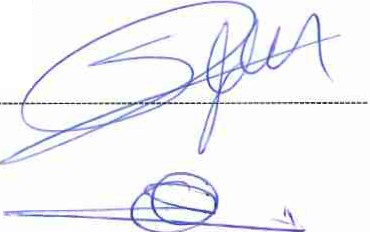 Presidente:DON MANUEL DOMINGUEZ GONZALEZVicepresidente:DON JOSE BENITO DEVORA HERNANDEZConsejeros:DON ADOLFO GONZALEZ PEREZ SIVERIODOÑA CAROLINA DE LOS ANGELES TOSTE HERNANDEZDOÑA LAURA LIMA GARCIADON MIGUEL AGUSTlN GARCIA RODRIGUEZDON JUAN MANUEL GARCIA DOMINGUEZDOÑA MARIA ISABEL PEREZ EXPOSITO 	__ ,,.._	 	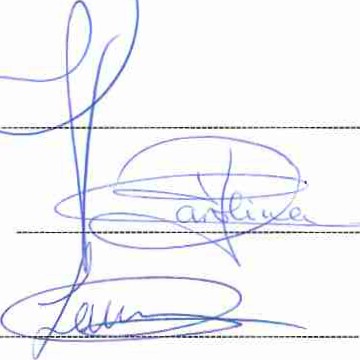 ?SP+*	p psJ.rn_s.w¡:a A	i¡@t    \t7awwwa .wwww+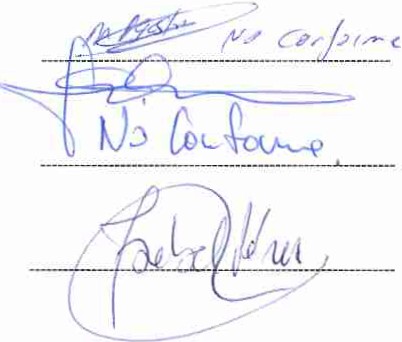 Consejo de AdministraciónFecha de formulación de las cuentas: 25.03.2022Página  1   20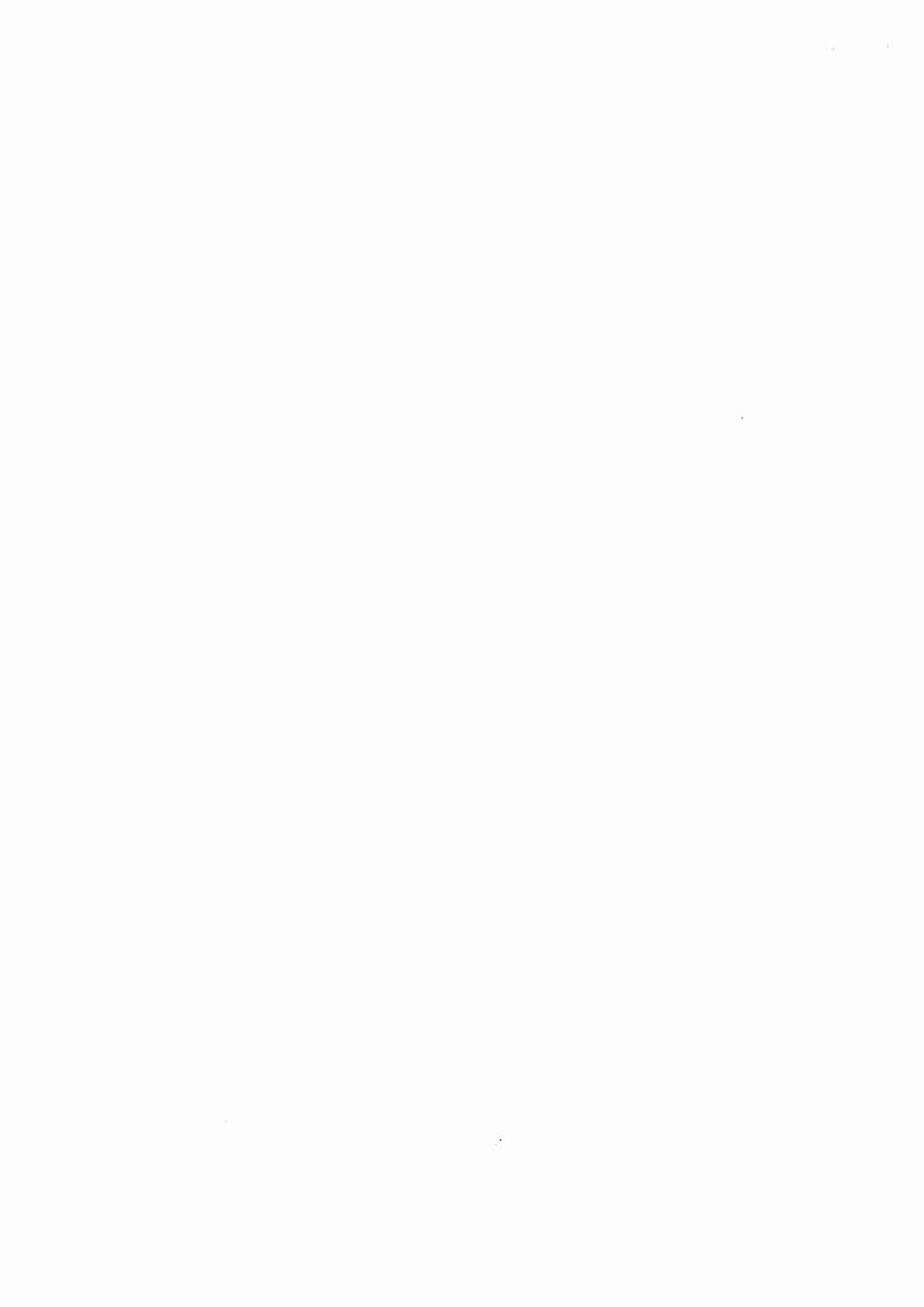 MEDIOS DE COMUNICACION	MEO.DE COMUNIC. MUNICIP.REALEJOMUNICIPALES DE LOCole38410 Los RealejosCI:838  06431DICIEMBRE 20211	_ _  _	_	Balance de Sumas y Saldos 	1Cuenta	DescripciónDebe MesHaber Mes	Saldo Mes	Debe Año:Haber AñoSaldo Año 10000000	CAPITAL SOCIAL ORDINARIO	0,00	º·ºº	0,00	0,00	3.005,06	-3.005,06º·ºº[	10	!CAPITAL	1	0,00 1	0,00 1	0,00  [	0,00  1	3.005,06  r-=	11.00	Capitalsocial	0,00	0,00	0,00	0,00	3.005,06	-3.005,06-3.005,0611200000RESERVA LEGAL	0,000,00	º·ºº	º·ºº	601,00	-601,00J_	1120	Reserva 151a1	11	[	O,'Oo 1	0,00  (	1	601,00	-601,00J112	Reserva legal	0,00	0,00	0,00	601,00	-601,00[ 11300000   [ESERVAS VOLUNTARIAS	0:00 1	O.OG  [	000  [_	º·ºº  146.083,56  L -46.083"]6!	1130	ReseNas voluntarias	º·ºº	0,00	º·ºº r-º·ºº --46.083,56	-46.083,5611390001    (RESERVAS POR AJUSTES-	º·ººo.oo 1	0,008.3ss.n74,66 L  ..!.284,1111139	Reserva por transición al PGC 2008	0,00	0,00	0,00	8.358,77	74,66	8.284,11¡	113	Res·ervas voluntarias	O,GO [	1	8.358,77  C: 46.158,22  L	-37.799¡'!§)11	RESERVAS Y OTROS INSTRUMENTOS DE PATRIMONI	8.358,77	46.759,22	-38.400,4512100002   (BgsuLTADOS NEGATIVOS 2012	I	1	0,00  1	357,41	357,41  '	@12100003	RESULTADOS NEGATIVOS 2013	0,00	0,00	0,00	17.399,23	2.429,63	14.969,601210000A    !RESULTADOS NEGATIVOS 2017	0.00	0,00 l --	0100  [	5.319,06  1	º·ºº5.319,06]1210	Resultados negativos de ejercicios anteriores	º·ºº	0,00	0,00	23.075,70	2.787,04  1	20.288,66121¡Resultados !}!!9atlvos de ejercicios ánteñores0,00	0,00 1	0,00[=-2.787,04  !	20.212900000	PERDIDAS Y GANANCIAS	0,00	0,00	0,00	2.787,04	2.787,04	0,001	1290	[Resultado d ercicio	[	º·ºº 1	º·ºº 1	O.oo2.787,04  L::"" 2'.181,04  L	o,ooJ129	Resultado del ejercicio--e:::	-e0,00r=:	e2.787,04	2.787,04			º·ºº12	RESULTADOS PENDIENTES DEAPUCACláN	º·ºº	0,00--	25.862,74	5.574,08 t·	20.288,6613000001	SUBVENCIÓN DE CAPITAL 2012	3.681,32	0,00	3.681,32	3.681,32	3.681,32	º·ºº1300	[subvenciones oficiales de capital	1 " hí	3.681;32	ó;QQ  e= 3.681.32 !	3.68°1,32	3.681::32 [0,00 1130	Subvenciones oficiales de capital	3.681,32	º·ºº	3.681,32	3.681,32	3.681,32	0,00c-,3--r SUBVENCiONES. DONACION	AJUSTES PO	1	3.681,32 I	º·ºº e: 3.681,32  1	3.681,32- 3.681,32	º·º.!?..1	FINANCIACION BASICA	3.681 ,32	0,00	3.681 ,32	37.902,83	59.019,68	-21.116,85[20600001    1  j PROGRH:MA CONTAWIN 32		1	0100 L	º·ºº [	ºiºº	119JQ_ !	o,'oo L	179,70l20600002	PROGAMA CONTAWIN 2000	º·ºº	º·ºº--	0,00	65,25	0,00	65,252060Aplicac;iones  informáticas-J1P2 [	0,00 [0,00 1	244,95 1	0,00  -244,95206Aplicaciones informáticas	º·ºº	º·ºº	0,00	244,95	0,00	244,951	26	[!NMQVILIZACICl>NES  t!j;¡-ANGIBLES1	_!122_0,00i-L - 000 [	244,95 li	dj.>]:e:	244,95Página 1de9MEDIOS DE COMUNICACION	MEO. DE    COMUNIC.MUNICIP.REALEJOMUNICIPALES DELOc...38-410 Los RealejosCIF:!133'4806'	31DICIEMBRE2021Balance de Sumas y Saldos1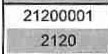 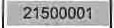 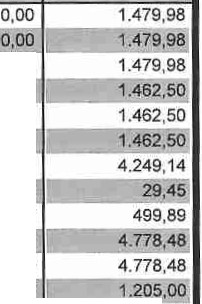 1Cuenta      1Descripción	Debe Mes	Haber Mes	Saldo Mes	Debe Año1	Haber  Año1	Saldo   AiioOTRAS INSTALACIONES TÉCNICAS	º·ºº Lº·ºº e=º·ºº	1.479,98    	Instalaciones téC:f1i s- --0,000:000,.00 '	1.479,98 -··-212	1  Instalaciones  técnicas--	º·ºº	º·ºº	0,00	1.479,98	º·ººTERMINAL  CONTROL  HORARIO		1o	[	 	.E_.OO r_	0,00  1	1.462,50  1	O,OQ2150	Otras instalaciones	0,00	0,00	1.462,50    	215	¡Otras instalaciones	1	º·ºº 1	o.oo  L_	0,00  e	0 11		0,00MOBILIARIO			º·ºº		º·ºº rº·ºº	4.249 ,14	0,00--CALCULADO....E.:_00	0.00O&,D  L_	29,4s_21600002	GRABADORAS MINl-DISC'	º·ºº	º·ºº	0,00	499 ,89	º·ºº2160	j Mobiliarlo	[	º·ºº 1	0,00  [		Q.&Q_ L	4.778,48	0,00216	Mobiliario	º·ºº	º·ºº	0,00	4.778,48--	0,0021700001( RDENADOR ASUS Z390-9 1151O t,	0,00   L0.:9.Q., L_ 1.205,QO	 	º·ºº·21700002	IPADAPPLE	0,00--	º·ºº	0,00	673,03	0,00	673,03217000031SERVIDOR NAS SYNOLOGY	1 	0100 10.00 L _	0 00		957,91.;.	º·ºº L--=--957,9421700004	SLC-5000-TWIN			º·ºº	--	º·ºº0,00	585,00	0,00 -	585,002170L§_quipase oces	f	ón1	o.oo  10,00 [oóQ r3.420,97-	o.oc3.420,92	iELEMENTOS DE TRANSPORTE1		º·ºº	º·ºº c._	...::    _..11.762,50.......Q,O..Q.. " -- .762,50pos para procesos	or0,00	3.420,97	0,00	3.420,972180	Elementos de transporte--	º·ºº	º·ºº--	0,00-	17.762,50	0,00	17.762,50218l§eme e trans ort.!.,_ 	10,00			I	º·ºº17.762 50	º·ºº	-,7,762.50°2	0TRO INMOVILIZADO MATERIAL	0,00	º·ºº	0,00	54.813,29---0,00	54.813,29--\ Otroin	er.i !L_	1	º·ºº9	Otro inmovilizado material	0,00 ---....2?00 L- 000 _:_54.813,29_º·ºº	0,00	54.813,29--	º·ºº-	º·ºº1	QN!2,VILIZACIONES  MATERIALES	 	-9&.0	o.oo L_--	ºº-.717,72	-0,00-	A.ACUMULADA CONTAWIN32	º·ºº			º·ºº	0,00.......º·ºº	179,70 	-179,70 	2	A.ACUM	A OOO	1	0,00 l'1.22 L	0,00º·ºº	s i-65,252800	Amortización acumulada de investigación	0,00	º·ºº	0,00	0,00	244,95	-244,95--	.ACUM. OTRAS INSTALACIONE	0,00	147,98	-147,98	0,00	1.479,98	-1.479,9828120001	AMORT2812	Amortizaci	a	da de Instalaciones técnicasL	8 [_ -147,98  1---Oo. c- 1.479,98 [-1.479,9828150001	AMORT.ACUM. TERMINAL HORARIO	0,00--	146,25	-146,25--	0,00353,39	-353,391....-   --353,392815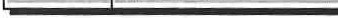 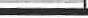 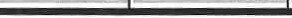 Amortización acumulada de otras instalaciow  -	º·ºº 1146,25 I-146,250,00	353,39Página 2de9MEDIOS DE COMUNICACION	MEO. DE COMUNIC.MUNICIP. REALEJOMUNICIPALES DE LOCale3841o LOs ReolejosCIF¡B3S448.0----------------------ª-ª_1a_n_c_e_d_e_s_u_m_a_s_y_s_a_1_d_o_s31 DICIEMBRE 20211Cuenta	Descripción	Debe Mes	Haber Mes	Saldo Mes	Debe Año	Haber Año	Saldo Año28160000	AMORTIZ.ACU.DE MOBILIARIO	0,00	0,00	4.215,02	-4.215,02[281600ci'1 IAMORT.ACUM .CALCULADORAS	r	º·ºº t	º·ºº 1	0 00 , ¡	0,00	29,45  ¡	-29,28160002	AMORT.ACUM.GRABADORA MINl-DIS	0,00	º·ºº	0,00	0,00	499 ,89	-499,892816	[ Amortización acumulada de mobiliariol		0,00 1	º·ºº	-Q¿Q_ L 	0,00  e=	4.744,36  [	-4.744,28170001	AMORT.ACUM.ORDENADORASUS	301,25	-301,25	502 08	-502,081 28170002	1 AMORT.ACUM.IPAD APPLE	o.ool!	154,24  [	-154,24   (	0,00	154,24  1	-154,24][ 28170004   IAMORT.AOUM.SLC-5000 TWIN	-	0,00 1	48,75 I-48,75L	º·ºº 1	48,75   1-48,7528170003	AMORT.A CUM.SERVIDOR NAS SYNOL	0,00	141,16	-141,16	0,00	141,16	-141,162817	Amortización acumulada de equipos para procesos de infc	0,00	645,40	-645,40	0,00	846,23	-846,2328180000	[AMORT.ACU.ELEMENTOS TRANSPORTE	º··ºº [	º·1	º·ºº [	o]O,,	17.762,50	-17.762,5.Q]2818	Amortización acumulada de elementos de transporte	º·ºº	0,00	0,00	0,00	17.762,50	-17.762,5028190000 lAMORl.ACU.0TR0 lNMOV.MATERIAL	1	0,00 L	0,00 1     --º·ºº L	º·ºº	51.378,55 [	-51.37815511	281	[&nortizac:iónacumulada  del rnmovflízado  m¡itefialº·ºº L	939 63 I	-939,68  L	0,00  .16.565,01 r	-76.565,01i2819	Amortización acumulada de otro inmovilizado material	º·ºº	0,00	º·ºº	0,00	51.378,55	-51.378,5528	AMORTIZAClaN ACUMULADA DELINMOVILIZADO	0,00	939,63	-939,630,00	76.809,96	-76.809,962	¡ACTIVO NO CORRIENTE	¡	--0,00 1	939,63 I	-939,63  (	83.962,67  1	76.81!>9,96 1	7.152,7141000000	ACR EED.PRESTACION SERV.EUROS)t 41000003 (jeLEFONICA DE ESPAÑA, SA0,00	0,00	2.84,00L		0,00 [	0,00 1	0,00 1	1.050,50352,75	-68,751.050,50	o.ooJ41000079	FUENTE AZUL COMPAÑIA	10,12	54,40-44,28	212,22	266,62	-54,401 41000083   l"SóCI EDAD GENERAL DEAUTORES DE	[	Q;Oo l	º·ºº"	L	7.540,11  1	7.540,11   t	o,ool41000143	AON GILY CARVAJAL ,S.A.	º·ºº	º·ºº	0,00	754,25	754,25	0,0041000146(MUTUA TINERFEÑA	t	º·ºº 1	O.DO 1º·ºº [165.53 .165,53  1o,DQ]41000156	TELEFONICA MOVILES ESPAÑA,S.A	0,00	0,00	O,ÓO	673,03	673,03	0,001 4i0iiffi2 GONzALEz"DE CHA'llES ROJO PEDRO	[ --701,81 1	1 1    	o:o§ 1	9.579,21  1	10.182,63  t	-603.42141000168	ORTIZ ORTIZ DOMINGO	º·ºº	º·ºº	0,00	319,08	319,08	0,00["41000169   @MEGA TENERIFE, S.L	0 00 1	º·ºº [	0,00   -14,00 L_	14,00	o.ooj41000175	SEGURCAIXAADESLAS, S.A.1 4Hl0011'l   11voox GLOBAL'PODCAST ING SERVICE. S.L0,000,00			373,11	434,87	-61,762.49 r	-2,49  í	32,37  1	62:25 1	-29,88J'  41000180    fes REGISTRADORES MERCANTILES	I'	--o.Do [	o.I	º·ºº r	54,03  e:::=	54,03			0,00    41000181	E-CHEIDE SOLUCIONES EN COMUNICACIÓN Y VENT.ll		0,00	º·ºº	0,00		1 6,05	1 6,05--	º·ºº1  41000184     IGOMEZ OLMO CRESCENCIO0,000,00 [	0,00 (	1.6'1'!,,63 e	1;614,63-	o"]Q]Página3 de 9MEDIOS DE COMUNICACION	MEO. DE COMUNIC. MUNICIP. REALEJOMUNICIPALES DE LOO•lleSe•10 lM Reala101CtF B3&<1'301M31 DICIEMBRE 2021[-	----- -- ---	Balanc;de Sumas y Saldos	--- -	· -	141000192	UTE DCCX TELEFONICA DE ESPAÑA	0,00	577,08	-577,08	6.347,88  = 7.502,04	-1.154,16111.93 L	1.335,78 L:=	-623,85 r	-	29.286,32	31.258,69  L.410	Acreedores por prestaciones de servicios	711 ,93	1.335,78	-623,85	29.286,32	31.258,69	-1.972,371.335,78 e=_2!]58,69 l - -1.972,37[Asociación Cultural Pinolere	t	-0,00 1	º·ºº t	246.0'1	0,00	246r-	4.492,32 ..43000191	GRUPO GRUMER	0,00	0,00	0,30r= º·ºº [  	- 81,J.i>l43000214	@e EXCLUSIVAS DE PUBUClóAD SL	!	º·ºº r	º·ºº43000243	ALMACENES SIVERIO; S.L	º·ºº	107,00	-107,00	107,00	107,00	0,00(JUAN JOSE FUENTES TASARES, S.L 	1173,77 1	-173,7   '	173,7743000279	ESTEVEZ GONZALEZ  MARIA MONTSER	º·ºº   	0,00n0o,.0o0o53,50 L -53,50 [_	o.o.Q]e	º·ºº	º·ºº eº·ºº	214,00294.2 e	0,00882,15   12 51--	º·ºº	0,00	96,30	96,30	0,001  	O,oo0,000.00143000286	ARCO ESTRATEGIAS DE MARKETING	0,00  1214,Q.O	--=--- 214,00 t43000291	ELECTRODOMESTICOS SATMYR	º·ºº	0,00	0,00	1.762,74	1.174,24	588,50qiQQJJORÁN- º·ºº	0,00 ¡-	53,50	0,00	53,50iVAYA COCHES, S.Lo, ¡	96,30 1- _-96,30-	º·ºº'º·ºº	107,00 ¡---107,001     43000.3,71   iGA1fERING JARDlt!_DELTEIDE,S'.L0,00 r _	Q¡Q,O C::::::: --1Q7.00	--43000365	ATI.ASPROFILAX (\NILHELM KASPER) ---	294,25	º·ººE.,00 e	- 0,00	-	1.284,0043000375	OPORTUNIDADES CANARIAS	0,00	207,58	-207,58	207,58	207,58	0,00º·ºº-- _22.2,35 L-202,35 1  - 202,35 --	20---0,00Página4 de9MEDIOS DE COMUNICACION	MEO. DE COMUNIC.  MUNICIP.  REALEJOMUNICIPALES DE LOCele38<410 l.a$ Realejo•CIF 8384 806431 DICIEMBRE 20211	Balance  de  Sumas  y   Saldos 	1Cuenta	Descripción	Debe Mes	Haber Mes	Saldo Mes	DebeAño	Haber Afio	Saldo Año43000383	AYUNTAMIENTO DE LA MATANZA DE	642,00	321,00	321,00[   430	! CDS EVENTOS y PROMOCION		1	0,00  1	-43000392	PSOE PUERTO DE LA CRUZ	0,00	0,001    43000393    !WORTEN CANARIAS, S.L.	0,00 [	0.00·1	º·ºº 143000394	LUIS PEREZ CONCEPCION¡ 43000395	JOSE ANTONIO DONIZGONZALEZ SL107,00	107,00¡	º·ºº 1	0,00 1	O]O43000396	AVPMC    CASCO   ANTIGUO    PUERTO   DE			º·ºº	0,00	º·ºº43000398	PHENOMENAL STUDIO S.L.	0,00	º·ºº	º·ºº	199,02	º·ºº	199,021 43000399   lMENDEZ DIAZ JUAN ALBERTO	--	e:-	I	101100 r	0,00  1214,00  -	214,00r.:-- 0.00143000400	ASOCIAC ION CRUZ SANTA COMERCIA	107,00	107,00	º·ºº	107,00	107,00	0,0043000401	iBRANDSTAGE S.L. 		1	214,00 1	º·ºº 1	2-14,00  r-	   214,00  r	o.oo r	214,0QJ4300	Clientes (euros)	2.969,25	1.723,25	1.246,00	17.253,08	12.649,80	4.603,281	430	!Clientes 		1 1	2.969.25 j	1.723,25 e:::1.246-:00 1	17.253,0812.649,80	4.603,2843600000LIENTES DE DUDOSO COBRO	0,00	º·ºº	0,00	4.431,84	º·ºº	4.431,   443600119	PUBLICIDAD. CLIENTE DUDOSO COBRO	1	º·ºº	0,00 1	r=	346,32	0,00'	346,32]43600129	ATLANTIS COMUNICACIÓN ,CLIENTE DUDOSO COBR<	º·ºº	0,00	0,00	143,70	0,00	143,701  43600195	CENTRO SALUD y BIENESTAR. CUNETE DUDOSO ca	o.oo 1	0,00 1	º·ºº L-- 126,00  1	0,00 t	126.:.QQ¡43600203	CONSTR. GARCILEN, CLIENTE DUDOSO COBRO	0,00	0,00	0,00	378,00	378,00 1 43600206   lf,so	oTAX I ,CLIENTE DUDOSO COBRO	1	0,00 L	0,00 1	0,00  [	101.00·¡	o.ot:> ¡	107,00l43600207	COMUNICACIONES SEMPERVIVUM ,CLIENTE DUDOSI	0,00	378,00	0,00	378,004361i'021343600214	BC EXCLUSIVAS DE PUBLICIDAD, DUDOSO COBRO	0,00	0,004360021543600216	PUBLICIDAD  DIANA, CLIENTE  DUDOSO  COBRO		º·ºº	0,00	º·ººº·ºº43600221= (ROGER RGUEZ, CLIENTE DUDOSO COBRO	- l.	0,00 !	º·ºº0,00 [352,80	0,00  L	352,8043600224	CONTIGO COMUNICACIONES, DUDOSO COBRO	0,00¡ 43600226       1DAMACRISCO, CLIENTE DUDOSO COBRO	1	o.od 1	º·ºº ¡	º·ºº478,80	478,80210,00  ¡	0;00 .	210.00143600228	CLUB DEPORTIVO STA URSULA,DUDOSO COBRO	0,00	63,00	63,001·     43500231     [Eco PADRÓN HDEZ, CLIENTE DUDOSO COBRO	1	0,00	0.00			o,oo  r	mol	0:00-	n,5o43600256	SDAD CIRCULO VIERA Y CLAVIJO, DUDOSO COBRO	0,00	0,00	º·ºº436oo2ss  j DESPACHO PROF. GR. ROP DUDOSO COBRO	1	º·ºª0,00	0,00Página 5 de9MEDIOS DE COMUNICACION MUNICIPALES DE LOCallo3!410 Los R lo)OsCtF  8™4t0..MEO. DE COMUNIC. MUNICIP. REALEJO31 DICIEMBRE 20211	--- --H	Balance de Sumas y Saldos 	1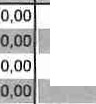 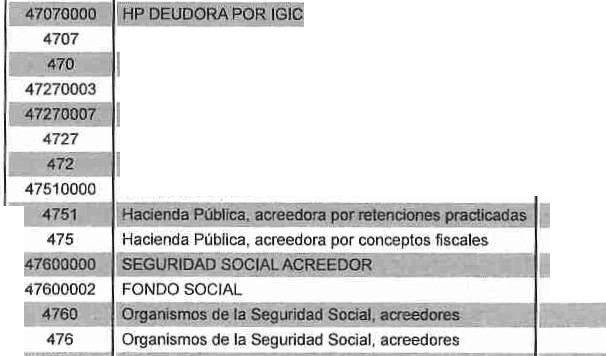 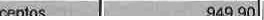 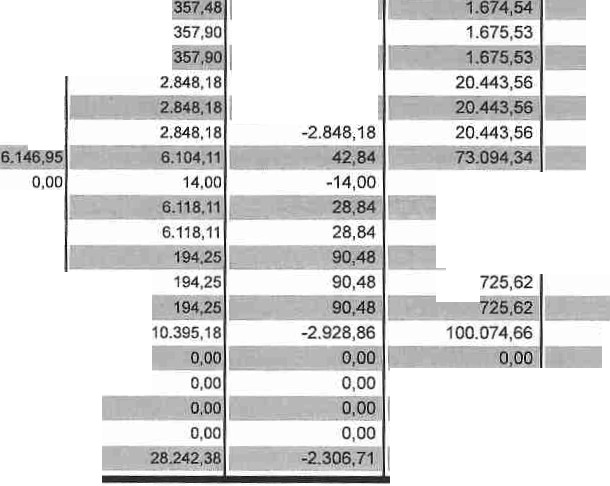 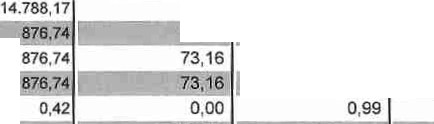 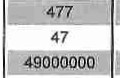 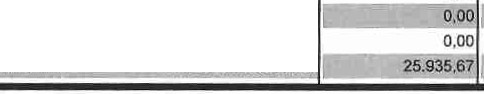 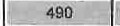 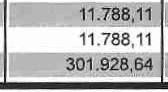 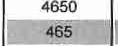 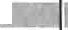 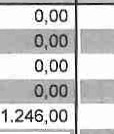 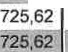 Cuenta	1	Descripción	Debe Mes	Haber Mes	Saldo MesDebe AñoHaber Año	Saldo Año43600267	FLORISTERÍA PAEz DUDOSO COBRO43600284  [coSTAMASTIANESALVAREZ,  DUDOSO COBRO4360	Clientes de dudoso cobro436	f cllentes de dudoso cobro----------,.......	_0,000,00- ----00º·ºº101,65588,5011.788,11-11.z. .J.-l-1---0,00	101,659.&2._ L._ _ 588,500,00	11.788,110,0.Q.. 1-   . _1!.788,11143	CLIENTES2.969,251.723,2529.041,1912.649,80	16.391,39000 ILREMUNERACIONES POTES DE-PÁGORemuneraciones pendientes de pagoemuneraclones pendiehtes de pago---- 1'7IL--14.788,171	0,0014.788,17	0,001111.926,85,85135.926,85 1135.926,85o,oqpº·.oºoº,!!L88,1714.788,O,QQ35.926'.'85    1949,._	_! 61	r--=46	1 PERSONAL14.788,170,00135.926,85135.926,85	0,0073,163.017,71949,90Haciend Pública deudora por IGIC949,903.967,613.017,71	949,90Hacienda Pública, deudera por diversos n--...--	I•	- ·-·--¡,1.- 3,967,6·1 1---!.L[	949,90IGIC SOPORTADO 3%IGIC SOPORTADO 7%Hacienda Púb!lca IGIC soportado Hacienda Pública,IVA SOROrtado H.P.ACREEDOR POR IRPF0,4284.321!;146,956.146,951-273,,2§-273,16     '	-273,16- --- - ·	-2.848,181	-2.848,18168,00'--:;[252:"3473.262,343.01710,99	 	1,674154   [	o&§1.675,53	0,00lli,553	-- ----c>;oo26.214,42	-5.770,864.4	-5.770,8626.214,42	-5.770,8678.321,91	- -.S.227él.350,00	-182,0078.671,91 ¡-: -5.409,5778.671,91	-5.409,574n10001 IUGrc REPERCUTIDO i::	i¡	284,73 ----4777	Hacienda Públi	IC reperc	284,73Hacienda Pública, IVA repeFc	284,731725,6290,48 1	--725,62  [_	ººº·ººADMINISTRACIONES PéBLICAS	7.466,32OETERIORó CUENTE DUDOSO:COBR©	r-	o oó'-	-90,480,00110.305, 19	-10.230,5311.788,11  1.--=1!:.!.8   1114900494-L -	-1"- --Deterloro de valor de créditos por operaciones comerciale	0,00Deten'OrO'de"vaiOrd'e orédi os por peraciones comerciale DETERIORO DEVALOR DE CRODlTOS COMERCIALEE ACREEDEDORES Y IDEUDOR"'Es""PDR OPERACiONES 10100294.329º,·0º2º11.788,11	-11 .788,1111.788111-11.788,11'.:7'   .599,62Página 6 de 9MEDIOS DE COMUNICACION MUNICIPALES OE LOca1t31410 Los RealejGsCIF:8311441064MEO. DE COMUNIC. MUNICIP.REALEJO31 DICIEMBRE 20211	Balance  de  Sumas  y  Saldos	1Cuenta	Descripclóh	Debe Mes	Haber Mes	Saldo Mes	Debe Año	Haber Año	Saldo Año52300002	MULTINET CANARI AS. S.L.U.	0,00[ 5230000	[SALICRUSA0,00	1.180,01	1.180,01º1ºº 1	000  1	625,95  1	625,95  1	o,o.Q]5230	Proveedores de inmovmzado a corto plazo	º·ºº	0,00	0,00	1.805,96	1.805¡96	º·ºº1	523'	(P!Oveedores de ihmovifizado a corto J>!azo- 1	0,00 [	o.oo r	0,00 1	1.80596 1	1.805 96. 1	o,ool52	DEUDAS A CORTO PLAZO POR PRDSTAMOS RECIBID	0,00	1.805,96	1.805,961 55100000   !AYUNTAMIENTO LOS REALEJOS	1	16.483,55 [	16. 483,55	L241.758,77		241.75877   [		o&OJ5510	Cuenta corriente con socios y ad ministradores	16.483,55	16.483,55	0,00	241.758,77	241.758,77	0,00comente con socios y ad mínlstradores			1	16. 483,55 L	16.483155 [	OJ)O L	241.758,77  L 241.158,77  L	o.oc]CUENTAS NO BANCARIAS	16.483,55	16.483,55	0,00	241.758,77	41.758,77	0,00)EPÓSITOS CONSTITUIDOS A C/P	i	0100 1	0,00 1	180,00	180,00  [	o,22)5660	Depósitos constituidos a corto plazo	0,00	0,00	180,00	180,00	0,00l	566	[DepósitOS constlMdos a corto plazo	1	000 1	100  1	180,00   1	180,00"" [	0,00 156	FIANZAS Y OEPaSITOS RECIBIDOS Y CONSTITUIDOS	0,00	180,00	180,00[ 57000000  .   AJA. EUROS	1	0,00  ¡	0,00 1	0,00  1	307,89  1		511)0		3021 	5700	Caja, euros	0,00	0,00	307,89	5,00	302,891	570	!Caja.euros	1	o.oo 1	0100  1  -	307,89   L	s ao  11	3a2;a9]57200001	LA CAIXA GASTOS	16.483,55	20.674,62	-4.191,07	262.469,74	237.964,53	24.505,2157200002    [LA CADCAINGRESOS	l.	L	0.00  i	535J&	16.668,47   1	10.461,95	6.206:@L 572	rea;,;e Instituciones de crédito rJc vista.euros	- r17.018..55 e=20.674,62 e=.656,07 L	21s.138.2f ' i:=...248.426,48 ¡	30. 711.7 	5720	Bancos e instituciones de crédito e/e vista, euros	17.018,55	20.674,62	-3.656,07	279.138,21	248.426,48	30.711,73-357	TESORERIA	17.018,55	20.674,62	-3.656,07	279.446, 10	248.431,48	31.014,621	5	!CUEN:rAS FINANCIERAS	1	33.502,10	37.158,17	-3.656,07 . L.  523.190,83		492.176 1 l	31.014,62200000	REPARACIONES Y CONSERVACION	0,00	0,00	0,00	249,53	0,00	249,536220	1Reearaciones    conservación	1	--O.OO J	º·ºº r	O,OQ  1	249,53	º·ºº l	249,53]622	Reparaciones y conservación	0,00	0,00	0,00	249,53	º·ºº	249,5362300000   1 SERV.F'ROFESIONALÉS INDEPENDIE .	l	655.90 1	0,00 1	655,90	10.512,05	000  1      -10.512,056230	Servicios de profesionalesIndependientes			655,90	0,00	655,90	10.512,05	10.512,05[	623	[Servleías de proteslOnales independientes	1	655,90	o;oo !	655190  1	10.sfa105  ¡	0,00  ¡	10.512,0aj1    62500000	PRIMA DE SEGUROS	º·ºº	º·ºº== 0,00-	1.354,65		0,00		1 .354,656250	1Primas de seguros	1	Lº·ººOJ>O l1.354,65	º·ºº 11.354,65625	Primas de seguros	0,00	0,00	1.354,65	0,00	1.354,6562600000   1COMISIONES BANCARIAS	1	2,50'	0,00 1	2,1sb	257,43  L	¡-- 25'7,Página 7 de 9MEDIOS DE COMUNICAC ION	MEO. DE COMUNIC. MUNICIP. REALEJOMUNICIPALES DE LOCaDe38410 Los Rest111:josCIF 838"806-I31 DICIEMBRE 20211	Balance de Sumas y Saldos	1Cuenta	Descrlpctón	Debe Mes	Haber Mes	Saldo Mes	Debe Año	Haber Año	Saldo Año626	Servicios bancario!, )' similares 	12.50 r= -0700 ..	-2,50 1-257,430,00	-- 257,436260	Servicios bancarios y similares	2.50	,00	2,50	257,43	0;00	257,431   a29ooo07.G.AE.  -º·ºº [	º·ºº r =	º·ºº I_	v.181,51--	C?.iQO  r	1.1s1.s162900000	OTROS GASTOSrs55,82	º·ºº	55,82	936,27	0,00	936,276290	Otros servicios	55,82	0,00	55,82	8.117,78	0,00	8.117,78 62920000  (!ELEFONQ,1EW:GRAMAS, TELEX.	1	539,33 !	0,00, 1		531!:.	6.471,96	Q,00 [ -- 6.471,!	6292	Gastos de comunicaciones	539,33	º·ºº	539,33	6.471 ,96		0,00	6.471,96629	1Otros$ervlcíos	i	595,15 '	-O.o 1	595,15 1	14.589.74	º·ºº14.589,74164000002   1RETRIBUCIONES (Juan Luis)	e=	3.327.43 r	0:00	- 3.327,43-	29.082,59	000	29.082,59)62	SERVICIOS EXTERIORES	1.253,55	º·ºº	1.253,55	26.963,40	0,00  126.963,4064000003	RETRIBUCIONES (Juan Jose)	3.575,21	º·ºº	3.575,21	33.681,97	0,00	33.681,97[ 64000004   [RETRIBUCIONES (Jose Manu)	[	2.608.63 l   	0,00-	2.608,63 1	21.184,67		0,00  l	.184,67¡64o'Ooooo[RETRlBUCJ0NES (Dan1eO·		1	2.350,60 í	º·ªº r:: :2.350,80  [ _ 19.41.1.56  r	0,00 L . 19. 411. 	64000007	RETRIBUCIONES (Patricia)1   64000009	RETRIBUCIONES    (Juan    Diego)e:	1.761,95 I	º· e	1.101,9_? e::21.846,32  1	0,00.	21.846,326400	Sueldos y salarios18.428,50º·ºº	18.428,50	165.410,94		0,00   165.41 0,94640	\ Sueldos Y. salar os18.428,500,00 L 18.428,50 L	165.410.94	0,00	165.410,94642000	SEGURIDAD SOCIAL EMPRESA	4.351,03--	º·ºº	4.351,03 r52.2-01,01	0,00	52.201,016420 -	urfdad Social a cargo de la empresa	I4.351L03  10.00  L.::4351,0352.201,01 LO,<>.Q._ r:	52.201.01'642	Seguridad Social a cargo de la ernpresa	4.351,03-	0,00	4.351,03	52.201,01	.  º·ºº	52.201,01--	STOS DE PERSOl'Je;L22.779,5:3 Lº·ºº L_.:_  22.779,53 1	217.611,95 "	O,l!lO      r_217.611.95165000000	PERDIDAS CRDTOS.COM.INCOBRABL.1  -65G<L_ ffiérdid9s qe créditos comercia	rabl  --	!1.188,25-	1.1as.,2s I --º·ºº	1.188,25	1.188,55 1	-º·º (- Ll 88;25 1 -::::- 1.188,550,00 e	1.188.55'650	Pérdidas de créditos comerciales incobrables	1.188,25	0,00	1.188,25	1.188,55	0,00	1.188,555	LOTROS GASTOS DE GESTION	L	1.188,25		o,po i:         -=---....L  8,25  1  -- 1.188,55	º·ºº-- .188,55678000-GASTOSEXTRAORDINARIOS-	0,00	º·ºº	0,00	180,00	0,00	180,006780	G	xcef:)9onalesO,Oo 1---º·ºº--	0,00 L180,00-	º·ºº-	180,00J678	Gastos excepcionales 		o,oo	º·ºº	0,00	180,00	0,00	180,0067	RDIDAS PR0CEDENTES DEACTIVOS  NO CORRIEi t68120000	AMORTIZ .INSTALACIONES TECNIC	147,98--	o.ooº·ºº[ ::::. 180,00147,98	147,98-0,00180,00.147,98\"6812	lAmort,izacl6n instalac:lones técnicas	-	1	147.98 r	--O:Oo [	14	-	1•47,98O,Q.Q._ L- 141,ea1Página 8 de 9MEDIOS DE COMUNICACION MUNICIPALES DE LOClle,11410 LasRealeloJCIF:836'M6064MEO. DE COMUNIC .MUNICIP. REALEJO31 DICIEMBRE 20211	-- -	Balance de Sumas y Saldos	1Clienta	Descripcion	Debe Mes	Haber Mes	Saldo Mes	DebeAño	Haber Año	Saldo Año68150000	AMORTIZ. OTRAS INSTALACIO NES	146,25	0,00	146,25		146,25	º·ºº	146,256815	1Amortización otras instalaciones	146,25 [	0,00 1	14625 f146,25	0,00  1	146,25168170000	AMORT.EQUIP.PROCESO INFORMAC.	645,40	0,00	645,40	645,40	0,00	645,406817	Arrtortización e9uipos proceso lnforinacl6n	i	645.40	º·ºº 1	645,40    ¡	645.40  1	º·ºº i'"'""	645,4§J¡,	6:8	!DOTACIONES PAR,AAMORTIZAGIONES	939.63 I	0,00 1	939:63 [	939,63    r--	º·ºº e:	939, @6	COMPRAS Y GASTOS	26.160,96	º·ºº	26.160,96	246.883,53	0,00	246.883,5370500001    j   CUl\IAS PUBLICITARIAS	!	0,00	2.775.00  L.-2.775,00	º·ºº10.366,04  ¡	-10.366,7050	Prestaciones de servicios	0,00	2.775,00	-2.775,00	0,00	10.366,04	-10.366,04705	1Prestaciones de servicios	º·ºº L	2.775,00 L	-2.775,oo  1	g.oo  L 10.36 ,04	-10.366,0470600000	DTOS.VfAS.PRONTO PAGO OTR.EM	 	---º·ºº	º·ºº	º·ºº	0,20	º·ºº L0,207060	1      1 Descuentos sobre ventas por pronto pago de meroaderlas !0,00o oo  r	0.2	0,00'0,201706	Descuentos sobre ventas por pronto pago	º·ºº	º·ºº	º·ºº70	(VENTAS DE MERCAOEROAS,DE PRODUCClaN PROP	º·ºº	2.775,00 1	-2.775,QQ_0,200200,2010.366,04  1	-10.365.84¡74000001	AYUNTAMIENTO DE LOS REALEJOS	o,oo	16.483,55	-16.483,55	º·ºº	241.758,77	-241.758,777400	[subwnclbnes,donaciones X legados a la	lotación	1	16.483,55   L.-..740	Subvenciones.donaciones y legados a la explotación	16.483,55I	¡SUBVEN.CAPIT.TRASPAS.RESUL.EJE	o.oo 1	3.681,32-16.483,55  1	0,2Q._ 1	241.758 77	-241.758,77)-16.483,55	241.758,77	-241.758,77-3.681,32 l	0,00 [	3.681	1	-3.681,BJ7460	Subvenciones, donaciones y legados de capllal transferid<	0,003.681,32 ,--3.681,	0,00	3.681,32	-3.681,32[	[Siibvenoiones ,donactones y tegactbs'de cal)l.l!!.t.ransfetldc L  	o,oo 1	3.68     32SªS·'·r--1 --q&Q1.681,32746	-3.3	-3.681.@74	SUBVENCIONES ,DONACIONES Y LEGADOS	-75900000	NGR.POR SERVICIOS DIVERSOS20.164,87	.164,87	0,00[_	o-:00	0,1)00.00 I_..---.L245.440,09	-245.440,09--	1,38	--1,387590	Ingresos por servicios diversos	0,00	º·ºº	0,00	º·ºº	1,38	-1,38r	759	Úú_gr sos eor serviciós divenios	1	º1ºº L	0,000,00138 [	-175	OTROS INGRESOS DE GESTlaN			1,38	-1,3877800000	NGRESOS EXTRAORDINARIOS	1	I	0.00 1	0,00 1	000  ;	527,08	-5 7.o.filIngresos excepcionales-			0,00--	º·ºº	0,00	º·ºº	527,08	-527,08---!Ingresos excepcionales	-1	º·ºº lO,Oo (	OtOO   l	0,00	-521,08 1	--=----527.77	BENEFICIOS PROCEDENTES DEACTIVOS NO CORRll	º·ºº	º·ºº	0,00	º·ºº	527,08	-527,08T o ta les :	89.280,05	89.280,05	0,00	1.186.269,08	1.186.269,08	0,00P3gina9 de 9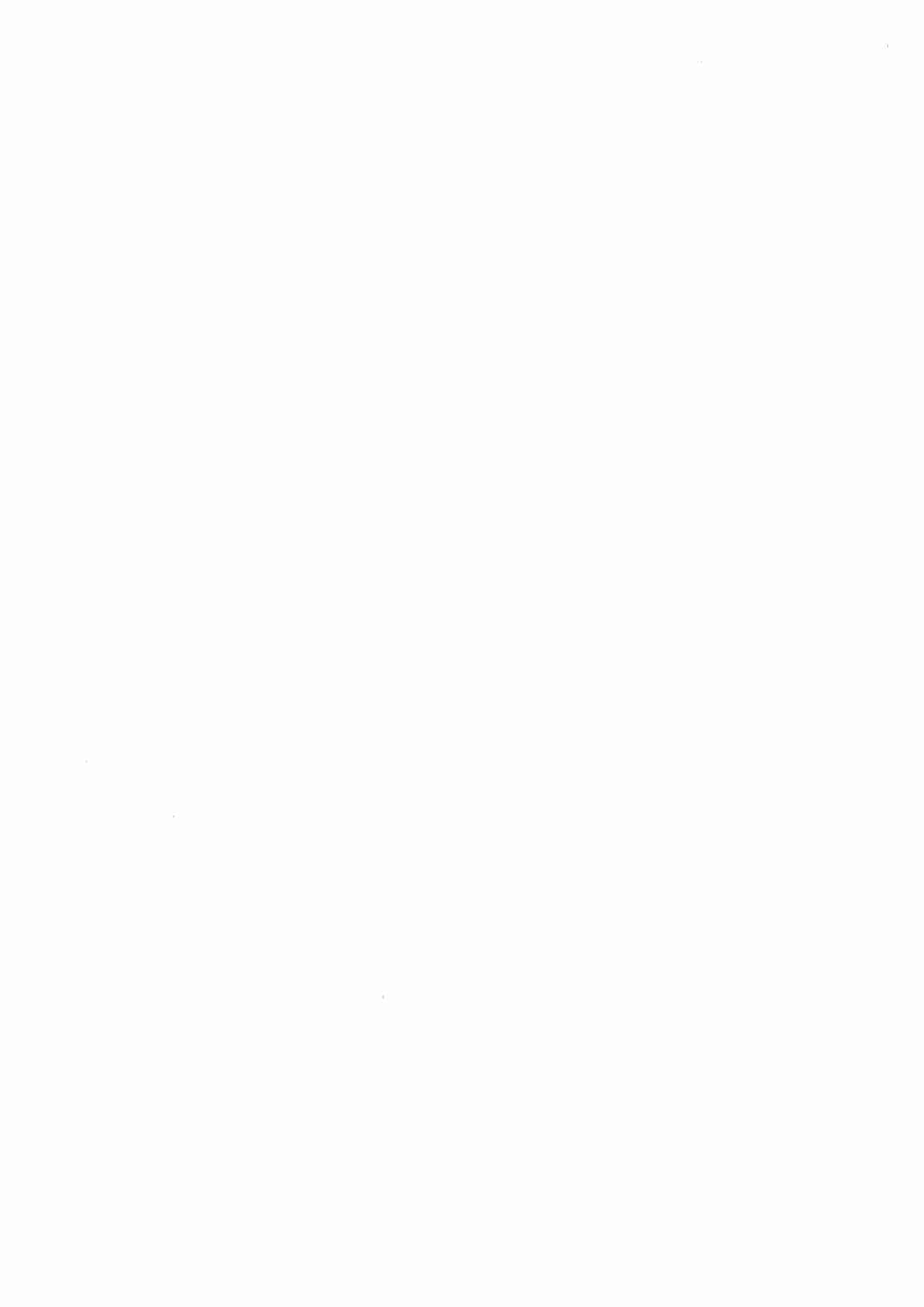 MEDIOS DE COMUNICACION MUNICIPALES DE LOCIF;630-44!!0&4Calllt38A 10 Los RealejosMEO. DE COMUNIC. MUNICIP.REALEJO31/12/2021BALANCE ABREVIADOACTIVO	r' 1 ·,,	1Al ACTIVO NO CORRIENTE	7.t52,71	6.876137L lnmovl!lzado intangíbto.	0,0011.lnmovlllzado lllllle>rial.	7.152,71	5.878,37111. lnvensíones inmoblllar1as.	0,00IV. Inversiones en empresa del grupo y asociadas a largo plailo.	0,00	0,00v.lnvenslones financieras a largo plazo.	0,00VI.Activos por impuesto dlfet!do.	0,00	0,00VU. udores comerciales no corrieniea.	000	0,00B) ACTIVO CORRIENTE	36.587,80	32.586,32l.Activos no corrientes mantenidos pui la venta.	0,00	0,0011. Existencias.	0,00Deudores comerciales y otras cuernas a cobrar.	5.553,18	7.448,56Cientes por ventas y praslaciones de servicios.	4.603.28	6.161,42 2.Accionistas (soaos) por d8$emb01sos exlgi<lC>$.		0,003.Olros deUdores	e4a,so 	1.2.14lnvonslones en empresas del grupo y asociadas a corto plazo.	º·ºº	0,00lnvanslone5 financienis a corto plazo.	º·ºº	180,00VL Per1odllicaclones    corto plazo.VIL erec11vo y otros activos llquldos equlvalenl.as.	31.014,1>2 .	24.939,76PATRIMONIO NETO Y PASIVO.........	:TOTAL ACTIVO IA + B)	43.72ll,61	38.442,691 iñaü.ila('' .	--A) PATRIMONIO NETO	30.587,71	24.723,61A 1) Fondos propios.	30.667,71	21.042,19l.Capital.	3.005,06	3.005,06L Capilal escñlllrado.	3.005.06	3005,062. (Capllal no exigido)	o.oo	o.oo11.Prima de emisión.	0,00	0,00111. Reservas.	38.400,45	38.325,79IV. (Acciones y participaciones en patrimonio propias).	0,00v.RHultados do ejercicios antorloros.	(20.288,66)	(23.075,TO)Otras aportaciones de socios.	0,00	0,00Resultado del ejerc.lcio.	9.450,88	2.787,04(Dividendo 1cuenta).	0,00	o,ooCitos Instrumentos de patrtmonlo neto.	0,00	0,00A·2) Ajustes por cambios de valor.	0,00	0,00A-3) Subvenciones, donaciones y legados recibidos.	0,00	3.681,32B) PASIVO NO CORRIENTE	0,00l. Provisiones a largo plazo.	º1ººDeudas a largo plazo.	0,00	0,00Deudas con entidades de crédito	0,00	0,00Acíeedores por arrendami<!nto financlaro.	0,00	o.oo3.0tras deudas a largo plaZO.	0.00	o.oo111.Deudas con empresas del grupo y asociadas	0,00	0,00Pasivos por impuesto diferido.	0,00	0,00Perlodl!lcacionos a largo plazo.	0,00Vl.Acreedores comerclales no comentes.	0,00	0,00C) PASIVO CORRIENTE	13.152,80	13.719,181.Pasivos vlnculaaos con acllvos no comentes mantenidos para 11 venta.	o,oo11. Provisiones a corto plazo.	0,00Deudas a corto pino.	0,00	0,00Oeudas con entldades de crédito	0.00	0,002 Aaeedotes por arrendamiento financiero	0,09	0,003.Otras deU<las a cono plazo.	0,00	0,00Deudas con empresas del grupo y asociadas a cor1o pino.	0,00Acreedores comerclalcs y otras cuentas a pagar.	13.152,80	13.719,18Proveedcxes	0,00	0,002.OtrosAaeedotes	13.152,80	13.719,18Vl.Periodificaclones a corto plazo.	º·ºº	0,00TOTAL. PATRIMONIO NETO Y PASIVO (A+ B+ C)	43.710;51	38.442,89Página 1de1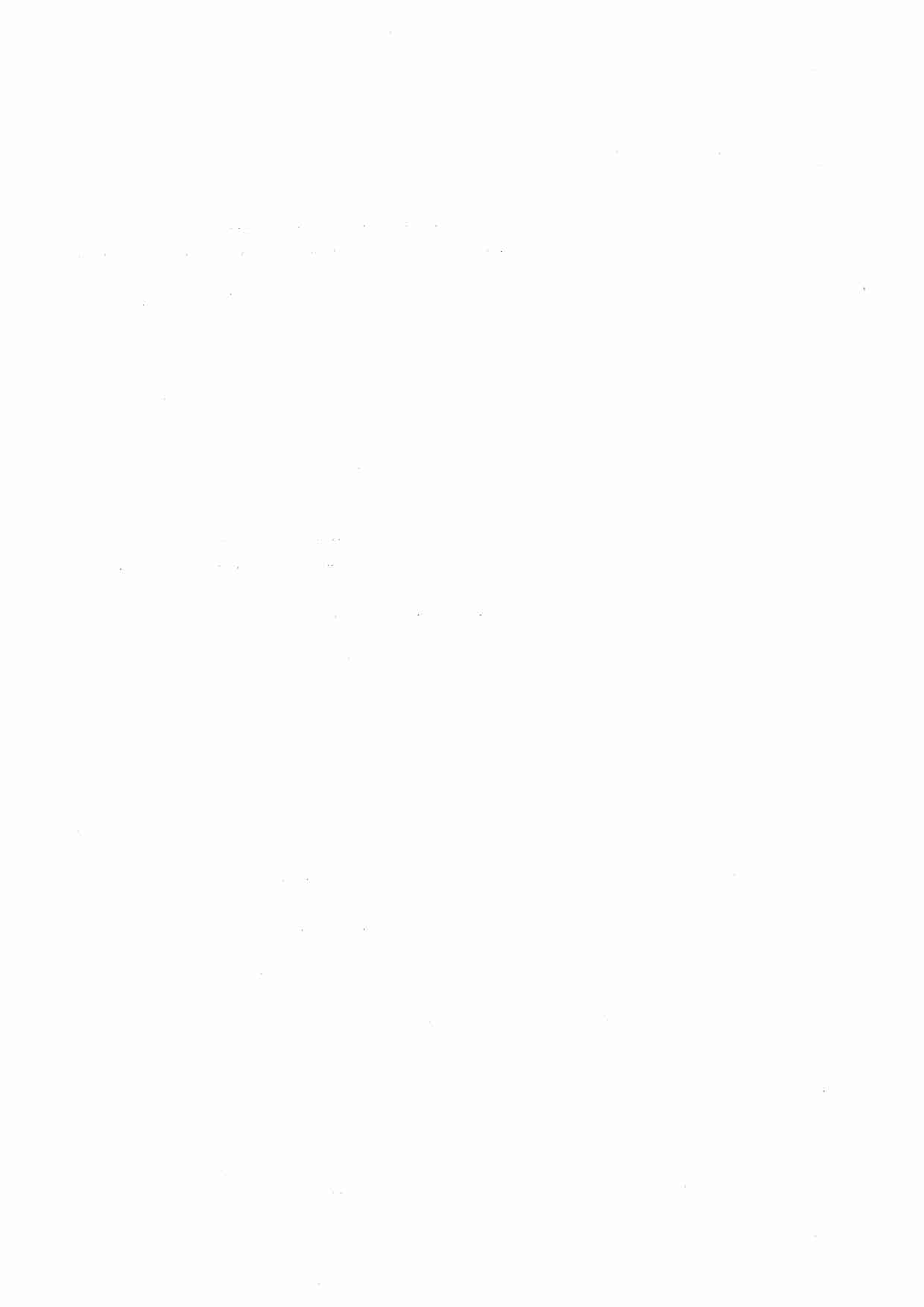 MEDIOS DE COMUNJCACION MUNICIPALES DE LO Cf':11384•808438410 losRoalejo•MEO. DE COMUNIC . MUNICIP.REALEJO31/12/2021CUENTA DE PERDIDAS Y GANANCIAS ABREVIADA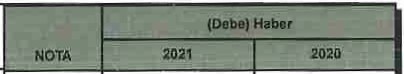 Importe neto del• cifta negoc os,Varlacl6n de existencias de productos tcnnlnados y en curso de fabrlcaclón ,3. Trabajos reall.tados por Ja empresa para su activo. 4.Aptovisionamlentos.5.Otros ingresos de explotación.8. Gastos de personal.7. Otros gastos de explotacibn. 8.Amotizacion del lnmovlllzado.9. Imputación de aubnnclones de Jnmovlllzado no financiero y otras.Excesos de provisiones,Deterioro y resull1do por ena¡enaclones del Jnmovili2ido.12.OtrosresultadosA)  RESULTADO DE EXPLOTAC10N  (1+2+3+4+5.S+7+8+9+10+11+12)13. Ingresos financieros.Gastos financieros.Variación do valor tazonaJ>le en nstrumentos nnancleroa. 16.Dlrerenclas do cambio17.Deteñoro y resultado por ena¡enaeioncs de lnstnummto Rnancleros.8) RESULTADO FINANCIERO (13t14+15+16+17)RESULTADO ANTES DE IMPUESlOS (A+B)18.Impuestos sobro beneficios.RES\JLTADO DEL EJERCICIO (C + 18)10.3&5,84	8.082,53D,00	º·ººº·ºº	º·ºº0,00	º·ºº241.760,15	2"3.731,11(217.611,951	(214.737,851(28 151,95)	(31.545,18)(939,63)	(6.401,2713.6111,32	3.881,330,00	º·ººº·ºº	0,00347,08	(23,63)9.450,81	2.787,040,00	0,000,00	0,00º·ºº	O,ODº·ºº	O,ODO,OD	0,00º·ºº	º·ºº9.450,86	2.787,04º·ºº	º·ºº9.450,86	2.787,04Pl\gina 1de1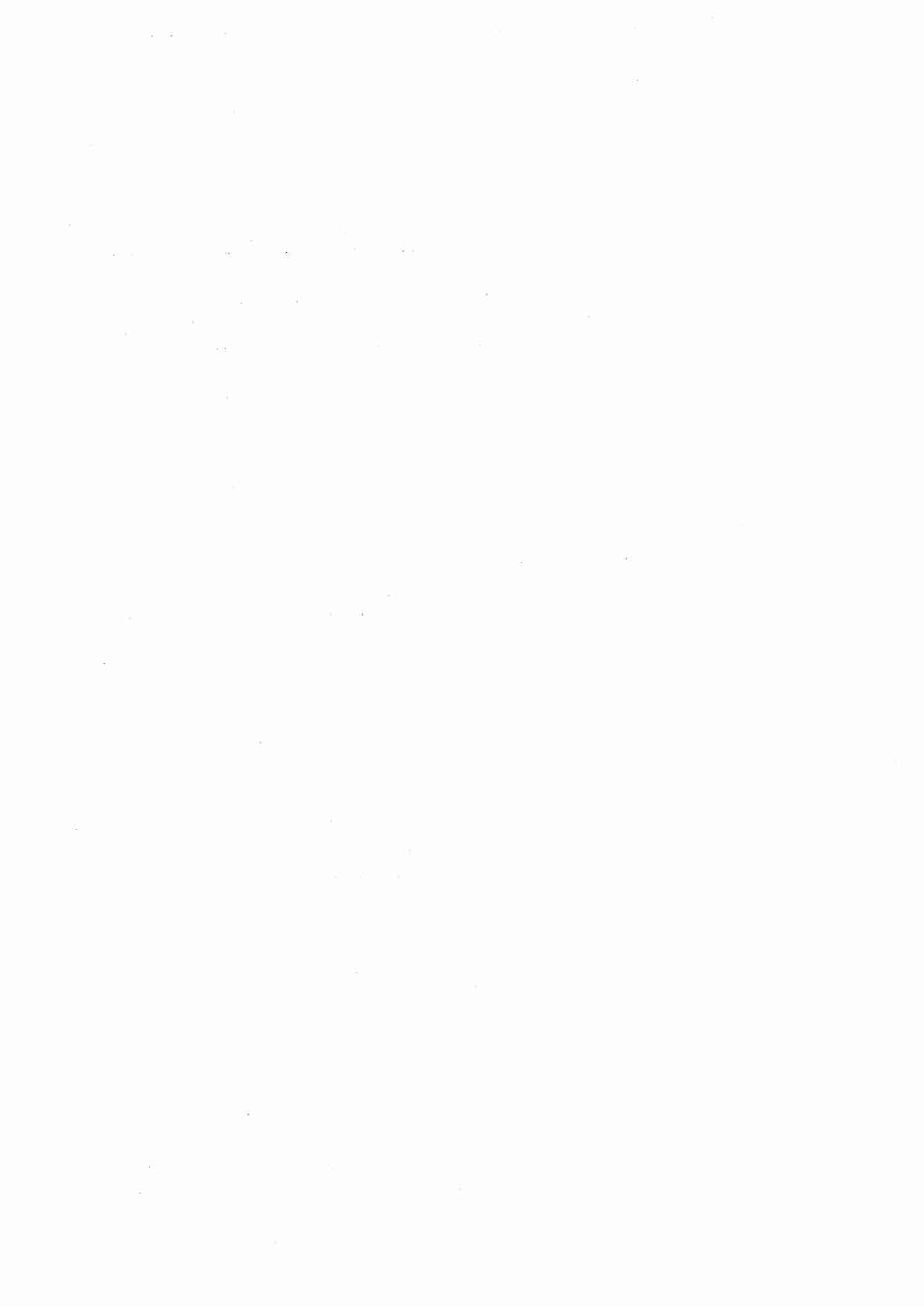 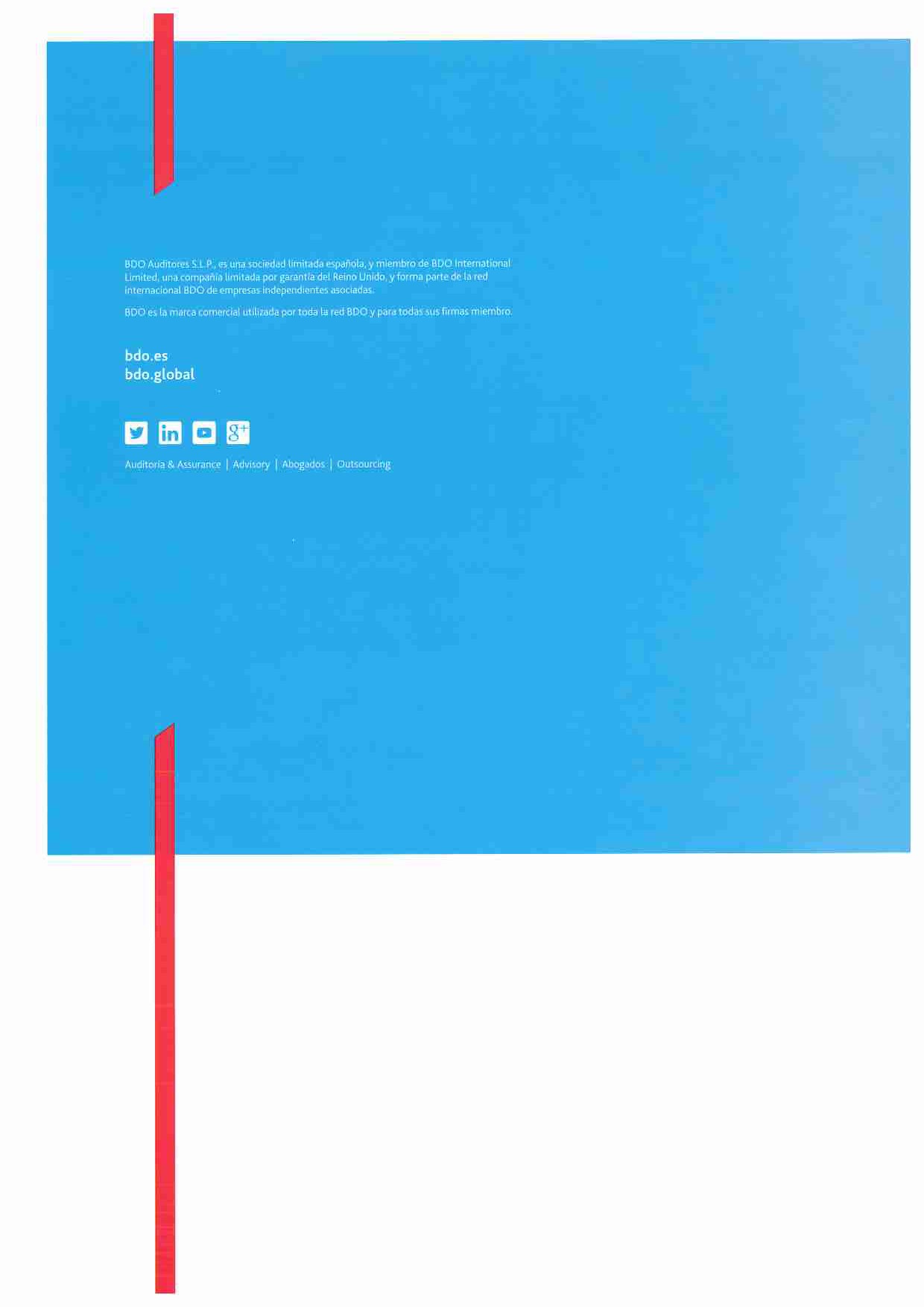 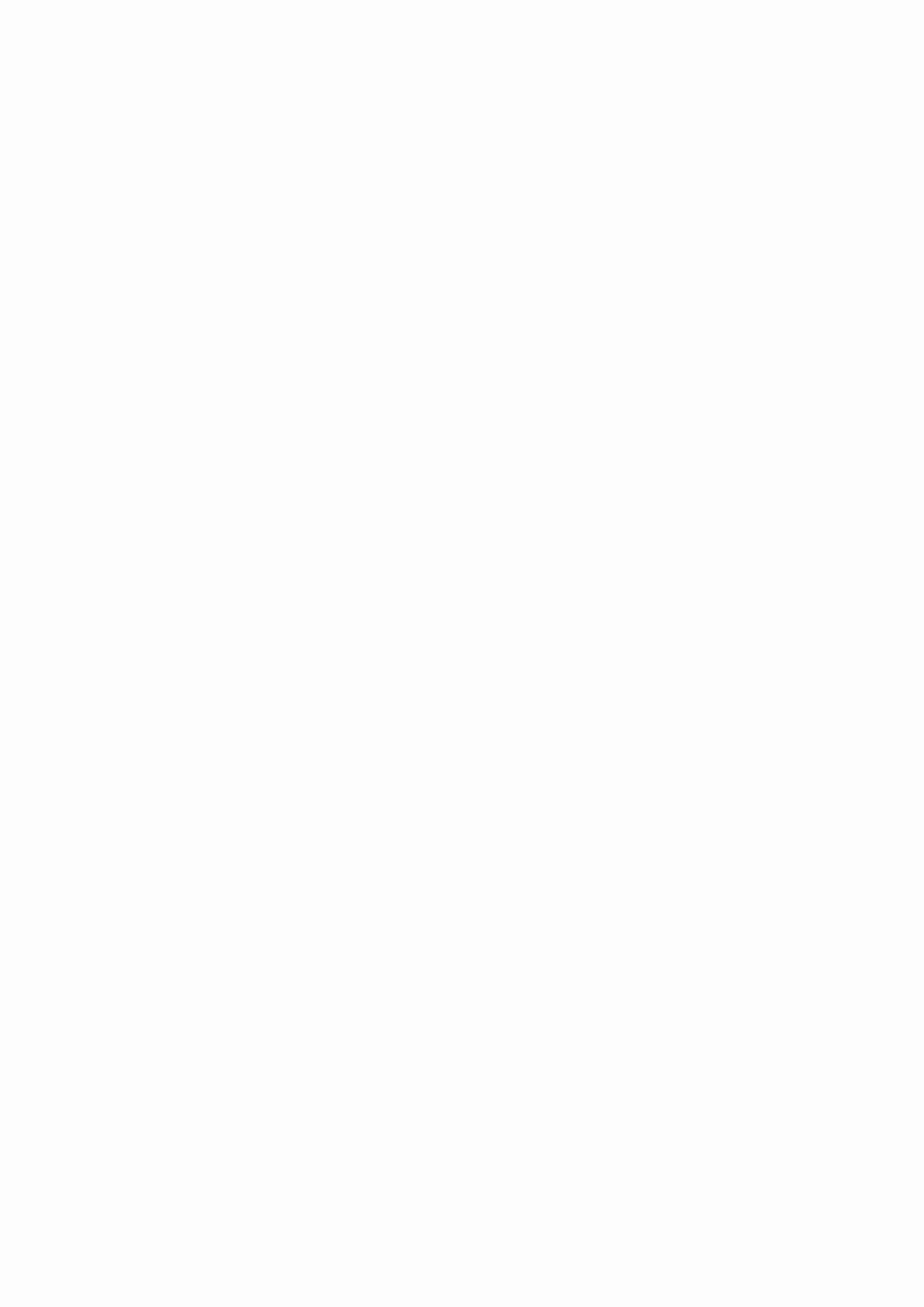 ACTIVONotas Memoria31/12/202131/12/2 20A) ACTIVO NO CORRIENTE7.152,715.876,37Inmovilizado material47.152,715.876,37B) ACTIVO CORRIENTE36.567.8032.566,32Deudores comerciales y otras cuentas a cobrar5y85.553,187.446,56Clientes por ventas y Prestaciones de servicios4.603,286.161,42Deudores varios949,901.285,14Inversiones financieras a corto plazos180,00Otros activos financieros180,00Efectivo y otros activos líquidos equivalentess31.014,6224.939,76TOTAL ACTIVO43.720,5138.442,69A) PATRIMONIO NETO30.567,7124.723,51Al. Fondos propios30.567,7121.042,19Capital73.005,063.005,06Capital escriturado3.005,063.005,06Reservas738.400,4538.325,79Resultados de ejercicios anteriores(20.288,66)(23.075,70)Resultado del ejercicio10.g9.450,862.787,04A2. Subvenciones,donaciones y legados recibidos9 y lOc3.681,32C) PASIVO CORRIENTE13.152,8013.719,18Acreedores comerciales y otras cuentas a pagar6y813.152,8013.719,18Proveedores61.972,372.609,58Acreedores varios6y811.180,4311.109,60TOTAL PATRIMONIO NETO Y PASIVO43.720,5138.442,69CUENTA DE PitRDIDAS V GANANCIASNotasMemoria20212020Importe neto de la cifra de negocio910.365,848.082,53Otros ingresos de explotación241.760,15243.731,11Gastos de personal10.F)(217.611,95)(214.737,85)Otros gastos de e.xplotación(28.151,95)(31.545,18)Amortización del inmovilizado(939,63)(6.401,27)Imputación de subvenciones inmovilizado no financiero y otras10.C)3.681,323.681,33Resultados excepcionales347,08(23,63)RESULTADO DE EXPLOTACIÓN9.450,862.787,04Gastos financierosRESULTADO FINANCIERORESULTADO ANTES DE IMPUESTOS9.450,862.787,04Impuestos sobre beneficiosRESULTADO DEL EJERCICIO9.450,862.787,04DescripciónAi'los% AnualAplicaciones informáticas333,33DescripciónDescripciónAños% AnualInstalaciones técnicasInstalaciones técnicas1010Otras instalacionesOtras instalaciones1010MobiliarioMobiliario1010Elementos de transporteElementos de transporteu8,33Otro inmovilizado1010InmovilizadolntanalbleInmovilizadomaterialTotalC) SALDG INICIAL BRUTO,EJERCICIO 2020244,9580.296,7580.541,70(+) Entradas-1.205,001.205,00(-) Salídas--.D) SALDO FINAL BRUTO, EJERCICIO 2020244,9581.501,7581.746,70G) AMORTIZACIÓN ACUMULADA ,SALDO INICIAL EJERCICIO 2020244,9569.224,1169.469,06(+)Dotación a la amortización del ejercicio 2020-6.401,276.401,27(+)Aumentos por adquisiciones o traspasos---(-) Disminuciones por salidas, bajas, reducolones o traspasos---H) AMORTIZACIÓN ACUMULADA, SALDO FINAL EJERCICIO 2020244,9575.625,3875.870,331) CORRECCIOINES  DE VALOR  POR DETERIORO, SALDO INICIAL EJERCICIO  2020---(+)Correcciones valorativas por deterioro reconocidas en elperiodo---(-) Reversión de correcciones valoratfvas por deterioro---(-) Disminuciones por salidas, bajas,reducciones o traspasos---J) CORRECCIONES DE VALOR POR DETERIORO,SALDO FINAL EJERCICIO 2020---M) VALOR NETO CONTA BLE FINAL EJERCICIO 2020-5.876,375.876,37Ejercicio 1021Ejercicio 1020Aplicaciones informáticas244,95244,95Mobiliario4.744,36-Elementos de transporte17.762,50Elementos de transporte17.762,5017.762,50Totales22.751,8118.536,79Créditos y OtrosCréditos y Otros31/12/202131/12/2020Préstamos y partidas a cobrar4.603,186.341,42Activos a valor razonable con cambios en pérdidas y ganancias :Efectivo y otros activos liquidas31.014,6224.939,76Total35.617,8031.281,18Corto PlaioCorto Pino31/12/202131/12/2020Por operaciones comerciale.s:Clientes4.603,286.161,42Total saldos por op. Comerciales4.603,286.161,42Por operaciones no comerciales :-----180,00Cuenta corriente empresa del grupo (Nota 9) PersonalOtros activos financieros-----180,00Total saldos por op. No comercia les-180,00Total préstamos y partidas a cobrar4.603,186.341,42Clase de activos financierosClase de activos financierosClase de activos financierosClase de activos financierosClase de activos financierosCréditos, deriCréditos, derivados y otrosTOTALLargo plazoLargo plazoCorto PIROlar10 PlazoCorto plazoPérdida por deterioro alinicio del ejercicio 2020--11.788,11-11.788 11(+)Corrección valorativa por deterioro(-) Reversión del deterioro(-)Salidas y reducciones(+/-)Traspaso y otras variaciones-----(+)Corrección valorativa por deterioro(-) Reversión del deterioro(-)Salidas y reducciones(+/-)Traspaso y otras variaciones-----(+)Corrección valorativa por deterioro(-) Reversión del deterioro(-)Salidas y reducciones(+/-)Traspaso y otras variaciones-----(+)Corrección valorativa por deterioro(-) Reversión del deterioro(-)Salidas y reducciones(+/-)Traspaso y otras variaciones-----Pérdida por deterioro al final del ejercicio 2020--11.788,11-11.788,ll(+)Corrección valorativa por deterioro(-) Reversión del deterioro (·)Salidas y reducciones(+/-)Traspaso y otras variaciones-----(+)Corrección valorativa por deterioro(-) Reversión del deterioro (·)Salidas y reducciones(+/-)Traspaso y otras variaciones-----(+)Corrección valorativa por deterioro(-) Reversión del deterioro (·)Salidas y reducciones(+/-)Traspaso y otras variaciones--.--(+)Corrección valorativa por deterioro(-) Reversión del deterioro (·)Salidas y reducciones(+/-)Traspaso y otras variaciones-----Pérdida por deterioro al final del ejercicio 2021.11.788,11-11.788,11NIFDenominaciónDomlcllloF.JurldlcaActividadesCNAE%capital%capital%capital% derechos de voto% derechos de voto% derechos de votoNIFDenominaciónDomlcllloF.JurldlcaActividadesCNAEDirecto  1Directo  1tnd.Directo1lnd.P3803100AAYUNTAMIENTO DE LOS REALEJOSAV. CANARIAS1001-1001-ParticipacionesParticipacionesEurosClases:Número 1 Valor Nomlnal  1	Totaloesemoo1sos no 1	Fecha de	Capitalexigidos	1Series:Número 1 Valor Nomlnal  1	Totaloesemoo1sos no 1	Fecha de	Capitalexigidos	1A	1	SOi	60,11	1	3.005,06A	1	SOi	60,11	1	3.005,061	1	3005  06Ejercicio 2021Ejercicio '20201 Subvenciones  de  expfotaclón241.758,77243.730,4131/12/202131/12/2020Activos corrientesCuentas corrientes con socios y ;idministradores--TotalTotalEjercicio 2021Ejercido 20201  Total personal medio delejercicio7,007,00TotalTotalTotalEjercicio 2021Ejercicio 2020Ejercicio 20201  Total  personal medio del ejercicio--Gastos de personalEJerclclo 2021EJerclclo 2021EJerdclo 2020EJerdclo 2020Sueldos y salarios(165.410,94)(165.410,94)(164.054,90)(164.054,90)Cargas sociales(52.201,01)(52.201,01)(50.682,95)(50.682,95)Total(217.611,95)(214.737,85)Base de repartoEjercicio 2021EJercic; o 2020Saldo de la cuenta de pérdidas y ganancias9.450,862.787,04Total9.450,862.787,04AplicaciónEjercicio 2021Ejercicio 2020A compensación de pérdidas de ejercicios anteriores9.450,862.787,04Total9.450,862.787,04